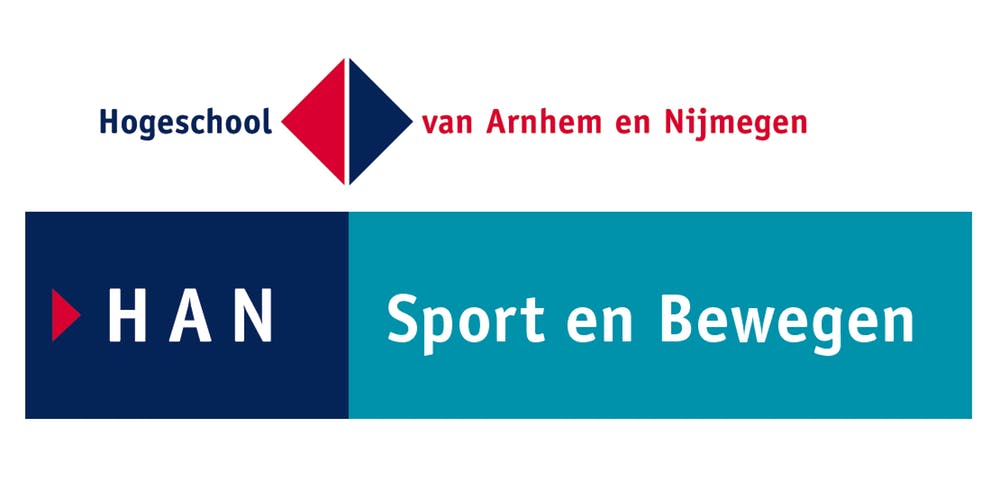 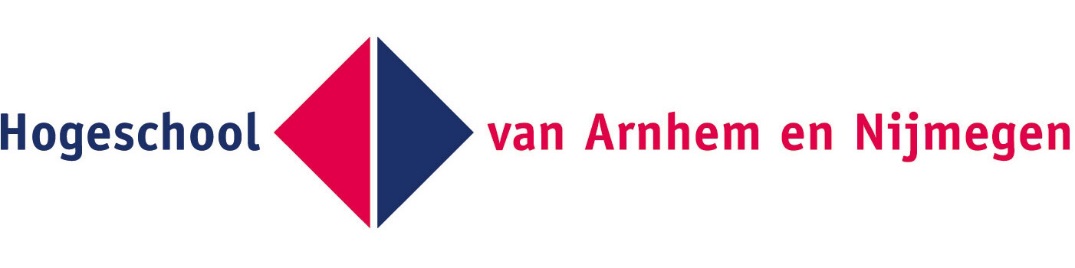 Gezond ouder worden, dat wil toch iedereen!Een studie naar welke gedragsdeterminanten de grootste invloed hebben op de voedingsinname van actieve 65-plussers bij Derks4Sport.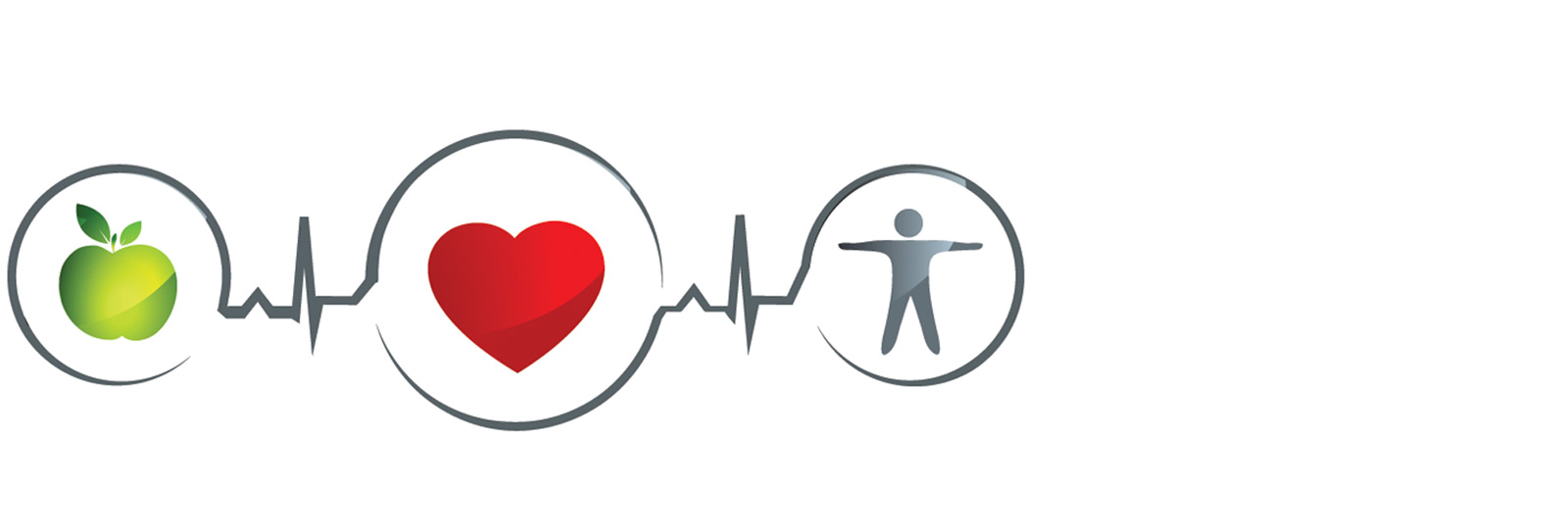 AuthenticiteitsverklaringDoor ondertekening van deze verklaring, geef ik aan dat het door mij ingeleverd(e) werkstuk/rapport/scriptie (verder te noemen “product”)Scriptie Zelfstandig en zonder enige externe hulp door mij is vervaardigd.In delen van het product, die letterlijk of bijna letterlijk zijn geciteerd uit externe bronnen (zoals internet, boeken, vakbladen etc.) is dit door mij via een verwijzing (bv. voetnoot) expliciet kenbaar gemaakt in het geciteerde tekstdeel (cursief gedrukt).Verder verklaar ik dat het product (resp. delen daarvan) nooit eerder door mij is (zijn) aangeboden aan deze of een andere examencommissie.Door het afleggen van deze verklaring geef ik expliciet aan dat ik mij bewust ben van de fraudesancties zoals vastgelegd in de Uitvoeringsregeling van het HAN-reglement examencommissies.Plaats: NijmegenDatum: HBO-bacheloropleiding: Sport, Gezondheid en Management. HAN Nijmegen.Naam en studentnummer					Handtekening 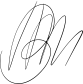 Boy van der Meer – 465458		VoorwoordDe afgelopen jaren hebben veel hoogte- en dieptepunten met zich meegebracht. Zo ook dit jaar. Deze scriptie is opgedragen aan oma † 27-04-2018.Gezond ouder worden, dat wil toch iedereen! Met die gedachte ben ik een aantal maanden geleden begonnen aan mijn afstudeerscriptie. Gedurende vijf maanden is er onderzoek gedaan naar een mogelijke samenhang tussen de verschillende gedragsdeterminanten en de voedingsinname van actieve 65-plussers. Het onderzoek is gedaan bij leefstijlclub Derks4Sport in Wijchen.In samenwerking met Tjieu Maas (begeleider) en Kris Fassbender (externe begeleider) is het onderzoek opgezet. Voor zowel Derks4Sport als Kris Fassbender is de onderzoeksvraag zeer interessant. Derks4Sport wil graag meer gaan doen wat betreft voeding. Kris Fassbender kan de resultaten van het onderzoek gebruiken tijdens haar werkzaamheden als leefstijlcoach.Bij deze wil ik Tjieu Maas hartelijk bedanken voor de feedback en alle hulp die door hem geboden is gedurende het opstellen, uitvoeren en uitschrijven van deze scriptie. Er zijn veel docenten die een voorbeeld aan u mogen nemen! Daarnaast wil ik Kris Fassbender bedanken voor haar behulpzaamheid en de tijd die ze in mij heeft gestoken. Zonder haar hulp was het opzetten van het onderzoek veel lastiger geweest. Ook wil ik Monique Zeegers en Sophie Burgers bedanken voor hun feedback. Tot slot wil ik Derks4Sport en uiteraard alle gezellige 65-plussers (de respondenten) bij Derks4Sport bedanken. Zonder jullie gastvrijheid en bereidheid had ik het onderzoek nooit kunnen uitvoeren.Dan rest mij enkel nog u veel leesplezier toe te wensen,Boy van der Meer10-06-2018SamenvattingGemeenten zien het aantal 65-plussers de komende jaren verdubbelen. Naast het hogere aantal 65-plussers neemt ook de levensverwachting toe. Een steeds hogere levensverwachting is een prettig vooruitzicht mits dit gepaard gaat een goede kwaliteit van leven. Uit verscheidene studies is gebleken dat overgewicht en ondervoeding beide groeiende problemen zijn onder 65-plussers in Nederland. Ondervoeding en overgewicht zijn beide direct gerelateerd aan voeding en brengen de nodige gezondheidsrisico’s met zich mee. Voedingsinname is weer direct gerelateerd aan gedrag.Voorgaande studies hebben zich enkel gericht op niet actieve 65-plussers. Onderzoek moest uitwijzen welke gedragsdeterminanten invloed hebben op de voedingsinname van actieve 65-plussers. Het doel van dit onderzoek was advies uitbrengen aan Derks4Sport en Kris Fassbender leefstijlcoach zodat zij de voedingsinname en daarmee de gezondheid van actieve 65-plussers bij Derks4Sport konden verbeteren.Voor het onderzoek van deze studie is er gebruikt gemaakt van gegevens van 52 actieve 65-plussers bij Derks4Sport. De respondenten zijn met een vragenlijst bevraagd op drie gedragsdeterminanten. Daarnaast is de voedingsinname van de respondenten in kaart gebracht. Door middel van deze informatie is er vastgesteld welke gedragsdeterminant het meeste invloed had op de voedingsinname bij deze doelgroep.In het onderzoek is naar voren gekomen dat de gedragsdeterminanten sociale invloed en eigen effectiviteit geen significante samenhang hebben met de voedingsinname. Bij attitude is voor twee van de vier vragen een positieve significante samenhang gevonden. Wanneer de respondenten het belangrijk vonden om zelf te koken hebben zij een betere voedingsinname. Tevens hebben de respondenten een betere voedingsinname wanneer zij groenten en fruit voor hun gezondheid eten.Ondanks de discussiepunten komt duidelijk naar voren dat twee van de vier subvragen onder attitude een positieve significante samenhang laten zien met de voedingsinname. Daarmee kan worden gesteld dat de gedragsdeterminant attitude mogelijk de sterkste (positieve) invloed heeft op de voedingsinname.Inleiding1.1 AanleidingGemeenten in Nederland zien het aantal 65-plussers tot aan 2040 doorgroeien van 2,7 miljoen naar 4,6 miljoen (CBS, 2012). De Nederlander wordt dan ook steeds ouder. De gemiddelde levensverwachting ligt tegenwoordig voor mannen op 79,88 jaar en voor vrouwen op 81,54 jaar (CBS, 2017). Naast de stijging van het aantal 65-plussers en de stijgende levensverwachting stijgt ook het aantal chronisch zieke mensen. Het RIVM verwacht dat het aantal mensen met een chronische ziekte zal stijgen van 5,3 miljoen in 2011 naar 7 miljoen in 2030. De toename van het aantal chronisch wijdt het RIVM voornamelijk aan de vergrijzing (RIVM, 2013).Een steeds hogere levensverwachting is een prettig vooruitzicht, mits het gepaard gaat met een goede kwaliteit van leven. Een goede voedingsinname kan bijdragen aan een goede kwaliteit van leven. Zo draagt de inname van voldoende gezonde voeding bij aan het uitblijven van chronische ziekten, overgewicht en ondervoeding (Loket Gezond Leven, z.d.). Verschillende onderzoeken hebben aangetoond dat ondervoeding bij ouderen een belangrijke rol speelt. Zo is 35% van de ouderen in de thuiszorg (Schilp et al., 2012), 11 tot 35% van de thuiswonende ouderen (Schilp et al., 2013) en 10% van alle 65-plussers ondervoed (Wageningen University & Research, 2016). Ondervoeding leidt tot een daling van de weerstand en verhoogt het risico op vallen, heupfracturen, complicaties bij ziekte na operatie en een langzamer herstel (Asselt, et al., 2010).Echter vormt, naast ondervoeding, overgewicht bij ouderen ook een probleem zo stelt de factsheet “Ouderen en voeding” van het Voedingscentrum. Het vetpercentage bij ouderen neemt toe, ze hebben bij een bepaald gewicht relatief minder spierweefsel en meer vetmassa (Stafleu & Postma-Smeets, 2017). Een verminderde spiermassa in combinatie met overgewicht en/of ondervoeding leidt tot een hoger risico op invaliditeit, ziekte en sterfte (Stafleu & Postma-Smeets, 2017). Overgewicht en ondervoeding worden beiden, respectievelijk, veroorzaakt door te veel en te weinig voeding (Baal et al., 2007).1.2 ProbleemstellingBovenstaande onderzoeken richten zich op minder of niet actieve ouderen. Onderzoek naar de gedragsdeterminanten omtrent voeding van actieve ouderen is tot op heden nog niet gedaan. De opdrachtgever voor het onderzoek, Derks4Sport, wil dat er onderzoek gedaan wordt naar de gedragsdeterminanten betreffende de voedingsinname van haar sporters in de leeftijdscategorie 65-plus. Derks4Sport is een sportcentrum in Wijchen dat zich richt op de oudere doelgroep (65+). Ouderen zijn bij Derks4Sport lichamelijk actief bezig door middel van groepslessen, individuele fitness en valtrainingen. De opdrachtgever wil zich naast bewegen ook gaan richten op voeding in combinatie met bewegen; een betere leefstijl. Om dit te kunnen realiseren is er een externe leefstijlcoach aangetrokken.In samenwerking met de externe leefstijlcoach wordt er onderzoek gedaan naar de voedingsinname van de ouderen bij Derks4Sport en welke gedragsdeterminanten hier de grootste invloed op hebben. Met deze opdracht wordt inzicht verkregen in de relevante gedragsdeterminanten die de meeste invloed hebben op de voedingsinname van actieve ouderen. De resultaten van het onderzoek worden gebruikt om aanbevelingen te doen die bruikbaar zijn voor begeleiding door de leefstijlcoach.1.3 VraagstellingOm een bruikbaar advies te kunnen geven is er een onderzoeksvraag opgesteld: Welke gedragsdeterminanten hebben de grootste invloed op de voedingsinname van de actieve 65-plussers bij Derks4Sport. Om de vraagstelling zo compleet mogelijk te kunnen beantwoorden is de vraag opgedeeld in een aantal theoretische en empirische deelvragen. De theoretische deelvragen vormen de basis voor het theoretisch kader. In het theoretisch kader worden relevante begrippen verduidelijkt en wordt ontbrekende theorie blootgelegd.Welke modellen voor het analyseren van (voedings)gedrag zijn er?Wat voor een invloed hebben gedragsdeterminanten op de voedingsinname?Wat zijn de voedingsrichtlijnen voor ouderen?Wat is de gemiddelde voedingsinname van 65-plussers in Nederland?Wat zijn de voeding gerelateerde (chronische) ziekten waar ouderen in Nederland een risicogroep voor zijn?Theoretisch Kader2.1 Modellen voor analyse van (voedings)gedragVoedingskeuze wordt bepaald door een groot aantal factoren. Veel van de modellen die bijvoorbeeld door Pilgrim (1957), Khan (1981), Randall & Sanjur (1981) en Shepherd (1985) zijn ontwikkeld vormen slechts een lijst met mogelijke factoren die invloed hebben op het gedrag en zijn niet praktisch toepasbaar (Shepherd, 1995). Het ASE-model vormt een goed begin om vorm te geven aan een schematische weergave van determinanten die invloed hebben op het gedrag, echter moet deze nog verder uitgewerkt worden om een compleet beeld te kunnen geven (Shepherd, 1995). Het meest complete model op dit moment, het ASE-model, wordt hieronder verder beschreven.Het ASE-model bestaat uit verschillende gedragsdeterminanten, deze determinanten worden door Sassen (2011) benoemd en toegelicht. Gedragsdeterminanten zijn factoren zijn die er voor zorgen dat mensen zich op een bepaalde manier gedragen. Gedragsdeterminanten hebben een sterke relatie met gezondheidsproblemen, de verschillende determinanten dragen bij aan het ontstaan en in stand houden van een gezondheidsprobleem. De verschillende gedragsdeterminanten bij elkaar vormen het vertrekpunt voor de eerste stap richting het beïnvloeden van gedrag (Sassen, 2011). Bij het bestuderen van de gedragsdeterminanten wordt gezocht naar factoren die het gewenste of ongewenste gedrag veroorzaak en wat hierbij de belemmerende of motiverende factoren bij zijn. Om de gedragsdeterminanten duidelijk in beeld te kunnen brengen is het Attitude, Sociale invloed en Eigen effectiviteit-model of het ASE-model ontwikkeld (Sassen, 2011). Het ASE laat zien waar de knelpunten voor verandering liggen bij een bepaalde groep, in figuur 1 wordt het model schematisch weergegeven.Volgens het ASE-model is het gedrag van mensen het beste te voorspellen aan de hand van de intentie. Met de intentie wordt bedoeld; of iemand van plan is om bepaald gedrag te gaan vertonen, bijvoorbeeld de jaarlijks terugkerende goede voornemens (Sassen, 2011).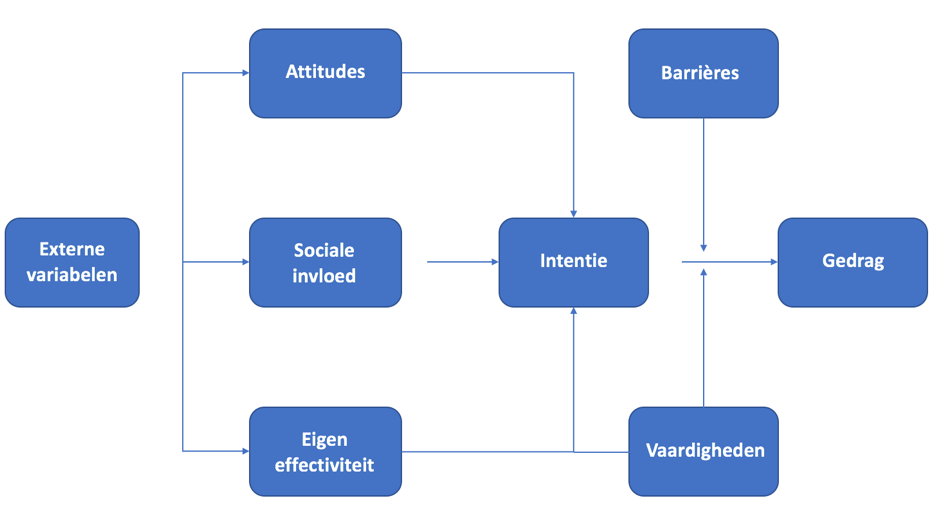 Figuur 1. ASE-model.2.2 Gedragsdeterminanten en hun invloed op voedingAttitude heeft invloed op de intentie om bepaald gedrag te gaan vertonen. De attitude wordt gevormd door ideeën en opvatting die iemand heeft over bepaald gedrag (Sassen, 2011). Uit onderzoek van Winter, McNaughton & Nowson (2012) kwam naar voren dat de groep ouderen die zij onderzocht hebben veel waarde hechten aan goede voeding. De ouderen gaven aan dat zij voeding belangrijk vinden voor hun gezondheid en waren daarom bereid om zelf te blijven koken en boodschappen te blijven doen. De keuze voor bepaalde producten werd veelal vanuit gezondheidsoverwegingen gemaakt.Naast de attitude wordt de intentie ook beïnvloed door de sociale invloed. De sociale invloed wordt gevormd door de mate waarin iemand gesteund of gehinderd wordt door mensen in de directe leefomgeving (Sassen, 2011) (Gosselink, 2014). Bij ouderen leidt sociale steun vanuit de echtgenoot, buren of religieuze groepering bijdragen aan inname van gezondere voeding. Ondersteuning vanuit familie, vrienden en de gemeenschap leidt er toe dat ouderen zich afhankelijk voelen, dit brengt mogelijk negatieve gevolgen op het gebied van voeding met zich mee (McIntosh & Shifflett, 2008).De laatste gedragsdeterminant die directe invloed heeft op de intentie is de eigen effectiviteit. De eigen effectiviteit is de inschatting die iemand maakt van de haalbaarheid van het gedrag (Sassen, 2011). Ouder worden gaat gepaard met een verminderde fysieke en mentale capabiliteit, moeilijker lopen en vaker dingen vergeten (Bandura, 1998). Wanneer ouderen zichzelf vergelijken met anderen in dezelfde leeftijdsgroep dan schatten zij zich meer capabel in dan wanneer zij zich met jongeren vergelijken (Bandura, 1998).De bovenstaande gedragsdeterminanten worden rechtstreeks beïnvloed door het blok aan de linkerkant van het ASE-model, de externe variabelen. De externe variabelen worden gevormd door persoonlijke kenmerken zoals leeftijd, geslacht, gezondheidstoestand en het karakter (Sassen, 2011). Vervolgens wordt de intentie tot het gedrag weer beïnvloed door barrières en vaardigheden.Barrières vormen blokkades voor het wel of niet uitvoeren van bepaald gedrag. Barrières zijn onderverdeeld in drie factoren. De eerst barrière is positieve intentie die later in een negatieve intentie kan veranderen. In de literatuur zijn er geen bronnen te vinden over positieve intenties die in negatieve intenties veranderen bij ouderen. Een mogelijk voorbeeld is: Iemand krijgt dieetregels van een diëtist die hij thuis kan opvolgen, echter koppelt diegene een voorwaarde aan het volgen van de dieetregels; zijn partner moet het ook lekker vinden. Wanneer dit niet het geval is wordt de intentie in negatieve zin bijgesteld (Sassen, 2011).De tweede barrière is het koppelen van bepaalde voorwaarden aan het veranderen van gedrag. Gezamenlijk eten is voor ouderen van invloed op de voedingsinname. Wanneer ouderen alleen komen te staan heeft dit een negatieve invloed op voedingsinname, voor ouderen is gezamenlijk eten een voorwaarde voor een goede voedingsinname (Rosenbloom & Whittington, 1993).De laatste barrière wordt gevormd door externe omstandigheden waar de persoon zelf geen invloed op heeft (Sassen, 2011). Te weinig financiële middelen is een belangrijke oorzaak voor ouderen om minder gezond te eten. Naast geld is toegankelijkheid van voedingsmiddelen een reden om minder gezond te etten. Zo zorgen fysieke beperkingen er voor dat ouderen minder mobiel zijn en mogelijk zelf het eten niet meer kunnen bereiden (Wolfe et al., 2003).Naast barrières hebben vaardigheden ook invloed op het wel of niet uitvoeren van gedrag. Aanwezigheid of afwezig van vaardigheden gaan een rol spelen wanneer iemand een poging doet om het gedrag uit te voeren (Sassen, 2011). Wanneer bij ouderen de vaardigheid om te koken ontbreekt, dan kan dit een belemmering vormen voor een goede voedingsinname (Zorgbelang Gelderland, 2014).2.3 Voedingsrichtlijnen voor ouderenVoor de voedingsrichtlijnen zijn de “Richtlijnen voedselkeuze” van het Voedingscentrum aangehouden. (Voedingscentrum, 2011). Omdat er geen specifieke richtlijnen zijn voor 65-plussers worden de richtlijnen voor 51 tot 70 jaar en 70 jaar en ouder aangehouden.Tabel 1. Voedingsrichtlijnen (Voedingscentrum, 2010)Naast de bovenstaande richtlijnen is een er voor ouderen een suppletieadvies voor vitamine D. Ouderen hebben vaak een tekort aan vitamine D (Voedingscentrum, 2011).2.4 Voedingsinname ouderenIn paragraaf 2.3 kwam naar voren dat de aanbevolen hoeveelheden voor bepaalde voedingsstoffen voor ouderen afwijkt van de reguliere aanbevolen dagelijkse hoeveelheden. In 2010 heeft het RIVM onderzoek gedaan naar de daadwerkelijk voedingsinname van ouderen in Nederland. Alle onderstaande informatie is afkomstig uit het VCP, ouderen 2010-2012, 70+ jaar (RIVM, 2010).Mannen consumeren van de meeste voedingsmiddelen meer dan vrouwen, echter consumeren vrouwen meer fruit en noten en meer niet-alcoholische dranken. Bij zowel de mannen als de vrouwen lag de consumptie van basisvoedingsmiddelen zoals brood, aardappelen/pasta/rijst, zuivel en smeer-en bakvetten laag. Wanneer ouderen eten en drinken dan doen zij dit voornamelijk thuis, slechts 10% van alle voedingsconsumptie bij ouderen vindt buitenshuis plaats.Ouderen hebben een gemiddelde inname van anderhalf stuks fruit per dag, dit is lager dan de aanbevolen twee stuks. De aanbeveling van drie opscheplepels groenten per dag werd wel behaald.De aanbevolen hoeveelheid voor wekelijks een portie vette vis werd door minstens 40% van de ouderen niet behaald. Met een gemiddelde consumptie van 1,4 liter vocht per dag werd de aanbevolen hoeveelheid van anderhalf tot twee liter vocht niet behaald.Tabel 2. Voedingsinname ouderen (RIVM, 2010).Over het algemeen is de verhouding tussen de macronutriënten ten opzichte van de energie-inname niet optimaal wanneer deze vergeleken wordt met de inname van jongere volwassenen. De koolhydraatinname ligt onder de aanbevolen hoeveelheid en de inname van vet boven de aanbevolen hoeveelheid. Wat betreft de vet-inname was te zien dat de inname van verzadigd vet te hoog is en de inname van visvetzuren te laag. Ook was de inname van voedingsvezels te laag.De belangrijkste voedingsmiddelen waren ontbijtgranen, brood, zuivel en vlees. Ongeveer een vijfde van de totale energie-inname kwam voort uit productcategorieën als ‘suiker, snoep en zoet beleg’, ‘gebak en koek’ en ‘niet-alcoholische dranken’. Ongeveer 27%van de totale energie-inname werd buiten de hoofdmaaltijd geconsumeerd. De aanbevelingen om een vitamine D supplement te gebruiken wordt door 25% van de vrouwen en 20% van de mannen opgevolgd. De inname van mineralen en overige spoorelementen is voldoende. Verrijkte voedingsmiddelen en supplementen dragen voor ongeveer 30% bij aan de totale inname van vitamine D en in mindere mate vitamine B6 en foliumzuur. In totaal gebruikt 45% van de ouderen voedingssupplementen, hierbij worden multivitaminen het meeste gebruikt (RIVM, 2010).2.5 Voeding gerelateerde risico’s voor ouderenNaarmate men ouder wordt vinden er veranderingen in het lichaam plaats waardoor er meer behoefte is aan bepaalde voedingsstoffen. Een tekort aan bepaalde voedingsstoffen kan nadelige gevolgen hebben voor de gezondheid (Ahmed & Haboubi, 2010). De richtlijn voor de hoeveelheid eiwitten voor ouderen is met 1.5g/kg bijna het dubbele dan van jongere volwassenen 0,8g/kg. Wanneer ouderen een lage inname van eiwitten hebben lopen zij risico op een hogere mate van spierverlies en een achteruitgang in kracht en functionaliteit van het lichaam (Fukagawa, 1987). Daarnaast helpt een hogere eiwitinname bij wondgenezing en verbetert het de bloeddruk (Wolfe et al., 2008).Waar ouderen meer behoefte aan eiwitten hebben, is er een verminderde behoefte aan Vitamine A. De voornaamste voedingsbronnen van vitamine A zijn dierlijke producten zoals zuivel en lever en fruit en groenten (Ezatti, et al., 2004). Vitamine A wordt opgeslagen in de vetcellen. Ouderen hebben veelal een hoger vetpercentage waardoor de opslag van vitamine A wordt vergroot. Dit in combinatie met een langer half leven van vitamine A in het bloed kan leiden tot hypervitaminose (Anderson, 2002).  Hypervitaminose is een staat waarin het lichaam zo veel van een vitamine opslaat dat symptomen van vergiftiging ontstaan (Elango et al., 2015). Tevens is er een verband gevonden tussen een te hoge inname van vitamine A en heupfracturen bij ouderen (Penniston & Tanumihardjo, 2003).Ouderen hebben wel meer behoefte aan vitamine D. Ouderen hebben vaak een tekort aan vitamine D omdat zij over het algemeen minder eten (Ahmed & Haboubi). Daarnaast hebben ouderen meer vitamine D nodig omdat zij een verminderde productie van huidweefsel hebben, minder in de zon komen en een dunnere huid hebben (Ahmed & Haboubi, 2010). Een te lage inname van vitamine D wordt geassocieerd met een verminderde botdichtheid, een hoger risico op vallen en een hoger risico op het ontwikkelen van diabetes type 1, cardiovasculaire ziekten en artritis (Calvo, et al., 2004).Naast een tekort aan vitamine D heeft 12-14% van de thuiswonende ouderen ook een te kort aan vitamine B12, dit wordt veelal veroorzaakt door een lage inname van dierlijke producten zoals zuivel en vlees (Krasinski, 1986). Een te kort aan vitamine B12 is in verband gebracht met dementie en achteruitgang van het zenuwstelsel (Abyad, 2002). Van de ouderen heeft 50% ook een te kort aan foliumzuur (vitamine B11). De belangrijkste oorzaak hiervan is een lage inname van fruit en groenten (Ahmed & Haboubi, 2010). Een tekort aan foliumzuur vergroot het risico op darmkanker, keelkanker, depressie en verminderd de cognitieve functie (Ramersaud et al., 2003).2.6 Conclusie en onderzoeksvraagtellingenHet theoretisch kader laat zien dat er veel bekend is over de gedragsdeterminanten die een rol spelen bij de voedingsinname van ouderen. Wat betreft de ASE-determinanten is er veelvuldig onderzoek gedaan naar de invloed van de verschillende determinanten op het gedrag van ouderen. Hierbij moet vermeld worden dat alle onderzoeken zich richten op niet actieve ouderen. Bij een van de factoren onder barrières kon geen informatie gevonden worden. Om deze factor te kunnen onderbouwen is er gebruik gemaakt van een voorbeeld dat zich niet richt op ouderen. Onderzoek naar gedragsdeterminanten omtrent voeding en de voedingsinname van actieve ouderen is tot op heden nog niet gedaan.Naast het gedrag omtrent de voeding van ouderen is er in 2010 onderzoek gedaan naar de voedingsinname van 70-plussers in Nederland. Hier is een duidelijk beeld geschetst van de gemiddelde voedingsinname van 70-plussers in Nederland. Bij het onderzoeken van de voedingsinname is geen vermelding gemaakt van lichamelijke activiteit. Het is hierbij de vraag of het voedingspatroon van actieve ouderen overeen komt.2.7 Hoofdvraag en deelvragenDe hoofdvraag van dit onderzoek is al volgt: Welke gedragsdeterminanten hebben de grootste invloed op de voedingsinname van de actieve 65-plussers bij Derks4Sport?Deelvraag 1Hoe scoren de 65-plussers bij Derks4Sport op de gedragsdeterminantenDeelvraag 2Komt de voedingsinname van de 65-plussers bij Derks4Sport overeen met de richtlijnen van de Gezondheidsraad?Deelvraag 3Is er een samenhang tussen de gedragsdeterminanten en de voedingsinname bij de 65-plussers van Derks4Sport?Figuur 2. Het conceptueel model.Methode3.1 ParticipantenDit cross-sectionele kwantitatieve onderzoek maakt gebruik van gegevens van actieve ouderen die sporten bij Derks4Sport, 65-plus, zowel alleenstaand als samenwonend en zelfstandig. Derks4Sport heeft 533 sporters die twee keer per week of vaker komen sporten. Naar schatting zijn 200 van de 533 sporters in deze categorie 65-plus. Dit geeft een populatiegrootte van 200. Bij een betrouwbaarheidsniveau van 90% en een foutmarge van 10%geeft dit een minimale omvang van 51 respondenten.De 65-plussers zijn bevraagd met een vragenlijst gericht op hun gedragsdeterminanten omtrent voeding. Tevens is de voedingsinname van de ouderen met behulp van een voedingsdagboek in kaart gebracht. De volgende inclusie- en exclusiecriteria zijn aangehouden.Minder dan twee keer per week sporten. Ouderen die minder dan 2x per week sporten worden niet als actief beschouwdJonger dan 65 jaar. Er wordt enkel op 65 jaar en ouder gericht. Niet zelfstandig. Zelfstandigheid beïnvloed de mate waarin iemand in staat is om voor zichzelf te zorgen. Dit heeft invloed op het gedrag omtrent voeding.Met medicijngebruik en chronische ziekten is geen rekening gehouden. Van de 65-plussers heeft 70% een chronische ziekte (ZorgvoorBeter, 2017).ProcedureAlle actieve 65-plussers van Derks4Sport zijn met behulp van stagiaires en groepslesinstructrices mondeling uitgenodigd om deel te nemen aan het onderzoek. De respondenten waren 65-plus, lichamelijk actief en waren samenwonend of alleenstaand. De ouderen werden als actief beschouwd wanneer zij minimaal twee keer per week spierversterkende oefeningen en/of cardiovasculaire training deden (Gezondheidsraad, 2017). Naast mondelinge uitnodigingen zijn de 65-plussers ook door middel van flyers in Derks4Sport benaderd om de vragenlijst in te vullen, deze flyer is terug te vinden in bijlage 5. De flyer is in de week voor en de eerste van de data verzameling uitgedeeld. De data-verzameling is gedurende twee weken gedaan onder sporters die tussen negen uur ’s ochtends en 12 uur ’s middags in de sportschool waren. Er is voor deze tijden gekozen omdat de doelgroep tijdens deze uren het meeste aanwezig is. Van de 60 respondenten waren er 8 uitvallers. Een respondent werd beschouwd als uitvaller wanneer:De vragenlijst niet werd ingeleverd.Er afgezien werd van deelname aan het onderzoek.Er niet aan de inclusie/exclusie criteria voldaan werd.De 65-plussers mochten de vragenlijst ter plekke invullen of ze mochten er een mee naar huis nemen. De vragenlijst kon bij de balie in Derks4Sport ingeleverd worden. Op het einde van de vragenlijst stond een voedingsdagboek waarmee de voedingsinname van de respondenten voor een dag gemeten is. Gedurende de werving van respondenten is er gebruik gemaakt van actieve informed consent. De deelnemers mochten zelf kiezen of zij meededen aan het onderzoek, terugtrekken uit het onderzoek was op elk moment mogelijk (Corrigan 2003). Het documenteren van de informed consent is gedaan aan de hand van het document opgenomen in bijlage 3.3.2 Meetinstrument                                                                                                                                                                             Het meetinstrument is in bijlage 2 terug te vinden.Demografische kenmerkenHet eerste deel van de vragenlijst bestond uit een viertal vragen gericht op: geslacht, geboortedatum, aantal keren sport per week en opleidingsniveau. Gedragsdeterminanten en voedingDe gedragsdeterminanten, zoals genoemd in hoofdstuk 2 paragraaf 2, omtrent voeding zijn gemeten met meerdere vragen per gedragsdeterminant. Bij het opstellen van de vragenlijst is gebruik gemaakt van het “Theory of Planned Behaviour Questionnaire Construction” document van Ajzen (Ajzen, 2013). Antwoordmogelijkheden varieerde van 1: eens tot 7: oneens. Daarnaast werd er gebruik gemaakt van vragen uit een vragenlijst die door de onderzoeker al tweemaal is toegepast. Deze vragenlijst is in 2017 in samenwerking met een expert, Ingrid Ceelen, geoptimaliseerd en goedgekeurd. VoedingsinnameVoor het meten van de voedingsinname is gebruik gemaakt van de estimated diet record methode. De voordelen van deze methode zijn: bruikbaar voor een tot zeven dagen voeding bijhouden en de methode is niet belastend voor de respondent. Een mogelijk nadeel kan zijn dat de medewerking van de respondent verminderd naarmate er meerdere dagen bijgehouden moeten worden. Vanwege dit nadeel is er gekozen om een dag bij te houden (Magkos, 2003). De respondenten kregen een vragenlijst met bijbehorend voedingsdagboek uitgedeeld in de sportschool. Daarnaast is de methode niet geheel accuraat. Om een zo accuraat mogelijk beeld te creëren is de ouderen gevraagd om een de voedingsinname van een gemiddelde dag op te schrijven. Voor de portiegroottes is het document van het RIVM (RIVM, 2017) aangehouden, dit document is terug te vinden in bijlage 4. De vragenlijst kon zowel in de sportschool bij de koffiehoek als thuis ingevuld worden. De vragenlijst en het voedingsdagboek die in het onderzoek gebruikt zijn, zijn opgenomen in bijlage 2. De vragenlijst is door de onderzoeker hardop voorgelezen en ingevuld. Hiermee is inzicht verkregen in de leesbaarheid en begrijpelijkheid van der vragen (Giesen et al., 2010). Daarnaast is om de vragenlijst te optimaliseren een expert, Kris Fassbender (leefstijlcoach), benaderd. Samen met mevrouw Fassbender is de vragenlijst doorlopen. Na het doornemen van de vragenlijst is de volgorde van de vragen gewijzigd. Daarnaast is bij iedere aankruisvakje aangegeven wat de score is.De vragenlijsten zijn bij de balie van Derks4Sport bewaard in een plastic bak die af te sluiten was. Bij de balie was tevens voor de ouderen de mogelijkheid om de vragenlijsten in te leveren. De baliemedewerkster zorgde er voor dat de vragenlijst in de plastic bak opgeslagen werden.3.3 Pre-testDe vragenlijst is getest onder tien actieve 65-plussers die op dinsdag en donderdagochtend een fitness-circuit volgen. De ouderen zijn persoonlijk benaderd en konden na de les op hun gemak in de koffiehoek de vragenlijst en het voedingsdagboek invullen. Het invullen van de vragenlijst en het voedingsdagboek nam gemiddeld 15 minuten in beslag. De pre-test groep gaf de volgende punten als feedback.- Het lettertype mocht voor drie van de tien respondenten groter in verband met leesbaarheid.- De vragen waren duidelijk en eenduidig.- Bij het invullen van het voedingsdagboek werd aan ter plekke invullen de voorkeur gegeven.3.4 Data-analyseDe kwantitatieve gegevens zijn met het softwareprogramma IBM SPSS Statistics, versie 24.0, geanalyseerd. Bij het geslacht is het percentage mannen en vrouwen vastgesteld, bij de leeftijd is de gemiddelde scoren (M) genomen samen met de standaarddeviatie (SD). Bij het opleidingsniveau zijn de absolute aantallen en percentages weergegeven.Om deelvraag 1 te beantwoorden zijn de scores per vraag per subcategorie weergegeven. Vervolgens zijn de scores omgezet in gemiddelde per subcategorie; attitude, sociale invloed en eigen effectiviteit. Absolute aantallen, het gemiddelde en de mediaan met minimale en maximale scores zijn weergegevenOm deelvraag 2 te beantwoorden zijn voedingsmiddelen in categorieën verdeeld zoals genoemd in hoofdstuk 2 paragraaf 3. Iedere categorie heeft zijn eigen score gekregen. Het aantal geconsumeerde producten is op basis van de richtlijnen een score gegeven van 1=niet voldaan, 2=voldaan. Een score van 1 werd gegeven wanneer de richtlijn voor een voedingsproduct niet werd behaald of er te veel van een bepaald voedingsmiddel geconsumeerd werd. Een score van 2 werd gegeven wanneer de richtlijn wel werd gehaald. Voor het scoren van de productcategorieën “groenten” en “fruit” is een uitzondering gemaakt. Bij een inname hoger dan de richtlijnen zijn deze producten alsnog met een 2 gescoord. Voor de derde deelvraag is eerst bepaald of de data parametrisch of non-parametrisch verdeeld was per vraag. Dit is gedaan door de skewness en kurtosis te delen door hun standaarddeviaties. Wanneer hier een score tussen de -1,96 en 1,96 uit kwam werden de resultaten als waarschijnlijk normaal verdeeld beschouwd. Daadwerkelijk vaststelling van de normaalverdeling is gedaan aan de hand van de Shapiro-Wilk test; >0,05= parametrisch, <0,05=non-parametrisch. De data bleek verdeeld tussen parametrisch en non-parametrisch. Bij de resultaten die normaal verdeeld waren is de Pearson toets gebruikt. Bij de resultaten die niet normaal verdeeld waren is de Spearman Rho toets gebruikt. Om te bepalen of er een significante relatie was tussen de subcategorieën en de voedingsinname is er een significantieniveau van p < 0.05 gehanteerd.Resultaten4.1 Beschrijvende statistiekTabel 3. Algemene gegevens respondenten (N=52).Er zijn in totaal 60 vragenlijsten ingevuld waarvan er 52 voldeden aan de criteria. Van de 52 respondenten was 84,6% vrouw (N=44) en 15,4% man (N=8). Hierbij hadden de vrouwen een gemiddelde leeftijd van 71,75 jaar (SD=4,5) en de mannen 73,5 jaar (SD=4,7). Een overgrote meerderheid (76,9%, N=40) sport twee keer per week, 19% drie keer per week en 3,8% (N=2) 5 keer per week. Het opleidingsniveau liep uiteen. Zo heeft 23,1% het beroepsonderwijs afgerond, 30,8% middelbaar algemeen voortgezet onderwijs afgerond en 23,1% heeft het hoger beroepsonderwijs afgerond.4.2 Hoe scoren de 65-plussers bij Derks4Sport op de gedragsdeterminanten?4.2.1 Score attitudeTabel 4. Modus en mediaan van de vragen gericht op attitude, sociale invloed en eigen effectiviteit. 1=zeer mee oneens, 2=mee oneens, 3=enigszins mee oneens, 4=neutraal, 5= enigszins mee eens, 6=mee eens, 7=zeer mee eens.Bij attitude geeft 92,4% van de respondenten (N=48) aan dat zij het belangrijk tot zeer belangrijk vinden om zelf boodschappen te doen. Bij producten voor de gezondheid is te zien dat 92,4% (N=48) het enigszins belangrijk tot zeer vindt om producten voor hun gezondheid te kopen. Zelf koken wordt door 86,6% (N=45) als belangrijk tot zeer belangrijk gezien. Tot slot vindt 84,4% (N=44) van de respondenten het belangrijk om aan de richtlijnen voor groenten en fruit te voldoen. Dit bevestigt het beeld dat in het theoretisch kader (par 2.2) geschetst werd. Wanneer er waarde wordt gehecht aan de gezondheid kan dit zelf boodschappen doen en zelf koken met zich meebrengen.Met een gemiddelde score van 6,15 zijn de respondenten het eens met de stellingen gericht op attitude.4.2.2 Score sociale invloedTabel 5. Modus en mediaan van de vragen gericht op attitude, sociale invloed en eigen effectiviteit. 1=zeer mee oneens, 2=mee oneens, 3=enigszins mee oneens, 4=neutraal, 5= enigszins mee eens, 6=mee eens, 7=zeer mee eens.Bij sociale invloed zijn de scores meer verdeeld dan bij attitude. Zo geeft 73% (N=38) van de respondenten aan dat zij steun vanuit hun fysieke omgeving als enigszins belangrijk tot zeer belangrijk ervaren. De overige veertien respondenten scoorde neutraal of niet belangrijk. Steun vanuit de sportschool werd door 76,9% (N=39) als enigszins belangrijk tot zeer belangrijk gezien. De overige respondenten (N=22) gaven een score van neutraal tot niet belangrijk. Steun vanuit echtgenoten/buren werd door 47,9% (N=27) enigszins belangrijk tot zeer belangrijk gescoord. Daarnaast gaf 53,1% een score tussen neutraal en geheel onbelangrijk. Steun vanuit familie/buren wordt als iets belangrijker ervaren, 59,6% (N=31) scoort hier tussen enigszins belangrijk tot zeer belangrijk. De mogelijke negatieve gevolgen van steun door familie, zoals benoemd in het theoretisch kader (par 2.2), wordt hier niet teruggevonden. Hoewel er een licht verschil is tussen de resultaten wordt steun vanuit familie juist als belangrijker gezien dan steun vanuit de echtgenoten.Met een gemiddelde score van 5,83 zijn de respondenten het enigszins eens tot eens met de stellingen gericht op sociale invloed.4.2.3 Score eigen effectiviteitTabel 6. Modus en mediaan van de vragen gericht op attitude, sociale invloed en eigen effectiviteit. 1=zeer mee oneens, 2=mee oneens, 3=enigszins mee oneens, 4=neutraal, 5= enigszins mee eens, 6=mee eens, 7=zeer mee eens.Bij eigen effectiviteit zijn de respondenten meer eensgestemd dan bij sociale invloed. Zo is 96,1% (N=50) van de respondenten het eens of zeer mee eens dat zij in staat zijn zelf boodschappen te doen. En is 89,5% (N=45) het er mee eens tot zeer mee eens dat zij zelf in staat zijn om te koken. Bij de stelling ik ben fit voor mijn leeftijd en ik ben fit vergeleken met jongeren geeft 80,8% (N=42)  aan dat het eens tot zeer eens zijn met de stelling. De respondenten in het onderzoek vinden zichzelf in staat om zelf boodschappen te doen. Het theoretisch kader (par 2.2) laat zien dat ouderen zichzelf fitter inschatten wanneer zij zichzelf vergelijken met leeftijdsgenoten. 89,5% % van de respondenten is het hier mee eens. Volgens het theoretisch kader schatten ouderen zichzelf minder fit in vergeleken met jongeren. De resultaten laten zien dat de respondenten ook daadwerkelijk lager scoren bij fit vergeleken met jongeren.Met een gemiddelde score van 6,2 zijn de respondenten het eens met de stelling gericht op eigen effectiviteit.4.3 Komt de voedingsinname van de 65-plussers bij Derks4Sport overeen met de richtlijnen van de Gezondheidsraad?Tabel 7. Gemiddelde score op voedingsinname waarbij een score van 1 aangeeft dat de richtlijn niet behaald is en een score van 2 aangeeft dat de richtlijn wel behaald is. Hoe hoger de score des beter de gemiddelde voedingsinname volgens de richtlijnen.In bovenstaande tabel is te zien dat voor groenten, fruit en overig het vaakst een 2 wordt gescoord. Dit betekent dat de actieve 65-plussers bij Derks4Sport gemiddeld gezien het vaakst voldoen aan de richtlijnen voor deze producten. De respondenten scoren 10% hoger dan het landelijk gemiddelde voor de inname van groenten. De respondenten scoren 25% hoger dan het landelijke gemiddelde voor fruit. Op de overige productcategorieën wordt het vaakst een 1 gescoord. Dit betekent dat er niet wordt voldaan aan de richtlijnen. De inname voor alles behalve kaas was te laag. De inname voor kaas was te hoog. De resultaten komen deels overeen met de theorie (par2.4). De gemiddelde voedingsinname van de 65-plussers bij Derks4Sport komt niet overeen met de richtlijnen.4.4 Is er een samenhang tussen de gedragsdeterminanten en de voedingsinname bij de 65-plussers van Derks4Sport?Tabel 8. Correlaties tussen gedragsdeterminanten en voedingsinname P=<0,05 = significant.De enige significante correlaties die zijn gevonden tussen de gedragsdeterminanten en de voedingsinname komen voort uit de gedragsdeterminant attitude. Uit stelling A3 (r=0,361 p=<0,05) blijkt dat wanneer de respondenten hoger scoren op deze stelling zij een betere voedingsinname hebben. Uit stelling A4 (r=0,281 p=<0,05) blijkt dat wanneer de respondenten beter scoren op deze stelling zij een betere voedingsinname hebben.Wat betreft sociale invloed en eigen effectiviteit is er geen significante samenhang gevonden. Wat betreft attitude heeft twee van de vier vragen een significante positieve samenhang met de voedingsinname.5. ConclusieGemiddeld gezien scoren de actieve 65-plussers bij Derks4Sport een zes op de stellingen van de gedragsdeterminanten attitude, sociale invloed en eigen effectiviteit. Met die resultaten zijn zij het gemiddeld gezien eens met alle stellingen die in de vragenlijst zijn opgenomen. Voor attitude komt de score overeen met het beeld dat in het theoretisch kader (par 2.2) geschetst is. Bij sociale invloed wijken de resultaten af van de theorie. Zo geven de respondenten aan dat zij het belangrijker vinden gesteund te worden door familie dan echtgenoten. De resultaten bij eigen effectiviteit wijken ook af van de theorie. De resultaten voor eigen effectiviteit komen wel overeen met de theorie.De voedingsinname van de actieve 65-plussers bij Derks4Sport komt niet overeen met de richtlijnen van de Gezondheidsraad. De respondenten scoren hoger dan het landelijk gemiddelde op groenten en fruit. Voor de overige productgroepen scoren de actieve 65-plussers bij Derks4Sport te laag.Voor de gedragsdeterminanten sociale invloed en eigen effectiviteit zijn bij deze doelgroep geen significante samenhang gevonden met voedingsinname. Bij attitude is voor twee van de vier vragen een positieve significante samenhang gevonden. Wanneer de respondenten het belangrijk tot zeer belangrijk vinden om zelf te koken hebben zij een betere voedingsinname. Wanneer de respondenten groenten en fruit volgens de richtlijnen voor hun gezondheid eten hebben zij een betere voedingsinname.Daarmee kan gezegd worden dat enkel het gedragsdeterminant attitude een mogelijke samenhang heeft met de voedingsinname. Het gedragsdeterminant attitude heeft mogelijk de grootste invloed op de voegingsinname van de actieve 65-plussers bij Derks4Sport.6. DiscussieUit het onderzoek moest naar voren komen welke gedragsdeterminant de grootste invloed heeft op de voedingsinname van actieve 65-plussers bij Derks4Sport. De resultaten van het onderzoek laten zien dat twee van de vier vragen behorende bij attitude een positieve significante samenhang hebben. Bij de overige determinanten en daarbij horende vragen werd geen significante samenhang gevonden.LimitatiesHet onderzoek is uitgevoerd onder actieve ouderen van Derks4Sport in Wijchen. De respondenten zijn voornamelijk tijdens groepslessen benaderd. Bij Derks4Sport nemen voornamelijk vrouwen deel aan groepslessen. Dit is terug te zien in de resultaten. Zo is 84,6% van de respondenten vrouw. Eerder onderzoek laat zien dat er een verschil bestaat tussen de voedingsinname van mannen en vrouwen in de leeftijdscategorie 65+ (RIVM, 2010). Hierdoor is het mogelijk dat er een verschillend resultaat zou zijn als de groep respondenten uit meer mannen bestond.Het relatief lage aantal respondenten (N=52) zorgt er voor dat het onderzoek mogelijk minder representatief is en kunnen de resultaten niet gegeneraliseerd worden. De resultaten van het onderzoek zeggen enkel iets over actieve 65-plussers die bij Derks4Sport sporten.Hoewel het ASE-model als het meest complete model voor de weergave van determinanten gezien wordt (Shepherd, 1995) vormt het nog geen compleet beeld. In de vragenlijst werd iedere determinant opgedeeld in vier vragen die terug zijn gevonden in de literatuur. Het is de vraag of de vier vragen per determinant een compleet beeld schetsen. Meerdere vragen per determinant kan mogelijk een ander resultaat geven. In de vragenlijst zijn tevens de barrières en vaardigheden niet expliciet weergegeven, echter zijn deze verwerkt in de attitude, sociale invloed en eigen effectiviteit.Sterke puntenHet onderzoek laat duidelijk zien dat voor deze doelgroep het eigen eten koken en groenten en fruit eten volgens de richtlijnen een mogelijk positief effect heeft op de voedingsinname van deze doelgroep. Daarmee is een mogelijke positieve significante samenhang gevonden tussen attitude en voedingsinname voor deze doelgroep.In de literatuur is tot op heden weinig tot niets te vinden over de voedingsinname van actieve 65-plussers. Uit dit onderzoek is duidelijk naar voren gekomen hoe de actieve 65-plussers bij Derks4Sport scoren op voedingsinname. Tevens zijn er enkele verschillen en overeenkomsten gevonden met de voedingsinname van niet actieve ouderen. Zo voldoet een hoger percentage van de actieve 65-plussers aan de richtlijnen voor groenten en fruit (RIVM, 2010). Echter is de gemiddelde inname van iedere productgroep naast fruit nog steeds te laag.Bij het invullen van de vragenlijst werd de anonimiteit van de respondenten gewaarborgd. Hierdoor werd het geven van sociaal wenselijk antwoorden tot een minimum gebracht.Theoretische aanbevelingenVoor een vervolgstudie wordt aanbevolen om gebruik te maken van een grotere groep respondenten die een betere verdeling kent tussen mannen en vrouwen. Een groter aantal respondenten en een betere verdeling tussen mannen en vrouwen zorgt er voor dat het onderzoek beter te generaliseren is.In het huidige onderzoek is gebruik gemaakt van vier vragen per gedragsdeterminant. Wellicht dat meer dan vier vragen per determinant een meer compleet of misschien ander resultaat geeft. Omdat gedrag gecompliceerd is om te analyseren (Shepherd, 1995) kan een onderzoek per gedragsdeterminant hier mogelijk uitkomst in bieden.Praktische aanbevelingenZowel Derks4Sport als Kris Fassbender Leefstijlcoaching kunnen met de resultaten van dit onderzoek inspelen op het gedrag van de doelgroep om zo mogelijk de voedingsinname te verbeteren. Het onderzoek heeft laten zien dat wanneer het eigen eten koken en groenten en fruit voor de gezondheid consumeren als belangrijk wordt gezien dit een positieve significante samenhang heeft met de voedingsinname. Hier kan op ingespeeld worden door bijvoorbeeld kookworkshops te organiseren. Tevens kan voorlichting gericht op de gezondheidsvoordelen van alle productgroepen uit de richtlijn hier op inspelen.Bijlage 1. LiteratuurlijstAbyad, A. (2002). Prevalence of vitamin B12 deficiency among demented patients and cognitive recovery with cobalamin replacement. Geraadpleegd op 22-03-2018, van https://www.ncbi.nlm.nih.gov/pubmed/12486445Ahmed, T., & Haboubi, N. (2010). Assessment and management of nutrition in older people and its importance to health. Geraadpleegd op 15-03-2018, van https://www.ncbi.nlm.nih.gov/pmc/articles/PMC2920201/Anderson, J. J. B. (2002). Oversupplementation of Vitamin A and Osteoporotic Fractures in the Elderly: To Supplement or Not to Supplement With Vitamin A. Geraadpleegd op 20-03-2018, van https://onlinelibrary.wiley.com/doi/pdf/10.1359/jbmr.2002.17.8.1359Bandura, A. (1998). Health Promotion from the perspective of Social Cognitive Theory. Geraadpleegd op 16-02-2018, van https://www.uky.edu/~eushe2/Bandura/Bandura1998PH.pdfBusse, E. W. (2016). How mind, body, and environment influence nutrition in the elderly. Geraadpleegd op 03-03-2018, van https://www.tandfonline.com/doi/abs/10.1080/00325481.1978.11714782Calvo, M. S., Whiting, S. J., Barton, C. N. (2004). Vitamin D fortification in the United States and Canada: current status and data needs. Geraadpleegd op, 22-03-2018, van https://www.ncbi.nlm.nih.gov/pubmed/15585792Corrigan, O. (2003). Empty ethics: the problem with informed consent. Geraadpleegd op 25-03-2018, van https://pdfs.semanticscholar.org/d235/05ee82cda083c7c7bad9ea7ab5d5467b1fd9.pdfElango, G., Venkataraman, D. D., Venkato Rao, S., Ravi Kiran, V. S. (2015). Hypervitaminosis. Geraadpleegd op 20-03-2018, van ssjournals.com/index.php/ijbr/article/download/1735/1603Ezatti, M., Lopez, A. D., Rodgers, A., Murray, C. J. L. (2004). Comparative Quantification of Health Risks. Geraadpleegd op 20-03-2018, van https://books.google.nl/books?hl=nl&lr=&id=ACV1jEGx4AgC&oi=fnd&pg=PA211&dq=vitamin+a+deficiency&ots=tYAWz0u1T8&sig=R6GcyyjYGbXpIhnJQ_6_07TJ8q4#v=onepage&q=vitamin%20a%20deficiency&f=falseFukagawa, N. K., & Young, V. R. (1987). Protein and amino acid metabolism and requirements in older persons. Geraadpleegd op 22-03-2018, van https://www.ncbi.nlm.nih.gov/pubmed/3581017Giesen, D., Meertens, V., Vis-Visschers, R., Beukenhorst, D. (2010). Vragenlijstontwikkeling. Geraadpleegd op 20-02-2018, van https://www.cbs.nl/nr/rdonlyres/f8fb2360-c9a3-4379-8314-9c13c2938fce/0/2010x3705pub.pdfGezondheidsraad. (2017). Beweegrichtlijnen 2017. Geraadpleegd op 12-04-2018, van https://www.gezondheidsraad.nl/nl/taak-werkwijze/werkterrein/preventie/beweegrichtlijnen-2017Gosselink, I. (2014). Het ASE-model: bruikbaar bij de begeleiding van coeliakie patiënten. Geraadpleegd op16-02-2018, van https://www.wur.nl/web/file?uuid=8b881d5c-6706-4053-99c9-9a541451e561&owner=e7bd374e-3ff1-4452-a1cc-08a61ca41db8Koopman, N., Saye, P., Bergsvoort, B., Klijzen, S. (2014). Voeding & ouderen. Geraadpleegd op 27-02-2018, van https://www.zorgbelanggelderland.nl/media/544473/Zorgbelang-project-Voeding-Ouderen-In-verbinding-dóór-verbinding-november-2014.pdfKrasinski, S. D., Russell, R. M., Samloff, I. M., Jacob, R. A., Dallal, G. E., McGandy, R. B., Hartz, S. C. (1986). Fundic atrophic gastritis in an elderly population. Effect on hemoglobin and several serum nutritional indicators. Geraadpleegd op 20-03-2018, van https://www.ncbi.nlm.nih.gov/pubmed/3771980Loket Gezond Leven. (2017). Voeding en werk. Geraadpleegd op 20-02-2018, van https://www.loketgezondleven.nl/gezond-werk/gezondheidsthemas/voeding-en-werkMagkos, F., Yannakoulia, M. (2003). Methodology of dietary assessment in athletes: concept. Geraadpleegd op 21-03-2018, van https://www.ncbi.nlm.nih.gov/pubmed/12913671McIntosh, W. A., & Shifflett, P. A. ( 2008). Influence of Social Support Systems on Dietary Intake of the Elderly. Geraadpleegd op 03-03-2018, van https://www.tandfonline.com/doi/abs/10.1300/J052v04n01_03Penniston, K. L., & Tanumihardjo, S. A.(2003). Vitamin A in dietary supplements and fortified foods: Too much of a good thing? Geraadpleegd op 20-03-2018, van https://jandonline.org/article/S0002-8223(03)00978-7/abstractRaets, B. (2012). Gemeenten zien aantal 65-plussers tot 2040 toenemen. Geraadpleegd op 20-02-2018, van https://www.cbs.nl/nl-nl/achtergrond/2012/30/gemeenten-zien-aantal-65-plussers-tot-2040-toenemenRampersaud, G. C., Kauwell, G. P., Bailey, L. B. (2003). Folate: a key to optimizing health and reducing disease risk in the elderly. Geraadpleed op 22-03-2018, van https://www.ncbi.nlm.nih.gov/pubmed/12569109Randall, E., & Sanjur, D. (1981). Food preferences – their conceptualization and relationshop to consumption. Geraadpleegd op 16-04-2018, van https://www.tandfonline.com/doi/abs/10.1080/03670244.1981.9990671Rijksinstituur voor Volksgezondheid en Milieu. (2013). Aantal chronisch zieken neemt toe. Geraadpleegd op 20-02-2018, van https://www.rivm.nl/Documenten_en_publicaties/Algemeen_Actueel/Nieuwsberichten/2013/Aantal_chronisch_zieken_neemt_toeRijksinstituut voor Volksgezondheid en Milieu. (2011). VCP ouderen 2010-2012, 70+ jaar. Geraadpleegd op 20-03-2018, van https://www.rivm.nl/Onderwerpen/V/Voedselconsumptiepeiling/Overzicht_voedselconsumptiepeilingen/VCP_Ouderen_70_jaar_en_ouder_2010_2012Rijksinstituut voor Volksgezondheid en Milieu. (2017). Huishoudelijke maten. Geraadpleegd op 19-03-2018, van https://www.rivm.nl/Documenten_en_publicaties/Wetenschappelijk/Tabellen_grafieken/Preventie_Ziekte_Zorg/portiegrootte/Huishoudelijke_matenRosenbloom, C. A., & Whittington, F. J. (1993). The effects of Bereavement on Eating Behaviors and Nutrient Intakes in Elderly Widowed Persons. Geraadpleegd op 01-03-2018, van https://academic.oup.com/geronj/article-abstract/48/4/S223/776050Schilp, J., Kruizenga, H. M., Wijnhoven, H. A. H., Leistra, E., Evers, A. M., Van Binsbergen, J. J., Deeg, D. J. H., Visser, M. (2012). High prevalence of undernutrition in Dutch community-dwelling older individuals. Geraadpleegd op 27-02-2018, van https://www.nutritionjrnl.com/article/S0899-9007(12)00094-9/fulltextSchilp, J. (2013). Undernutrition in community-dwelling older individuals. Geraadpleegd op 27-02-2018, van http://www.fightmalnutrition.eu/wp-content/uploads/2017/04/Thesis-Schilp-2013.pdfSchilp, j., Kruizenga, H. M., Wijnhoven, H. A. H., Van Binsbergen, J. J., Visser, M. (2013). Effect diëtist bij ondervoede thuiswonende ouderen. Geraadpleegd op 12-04-2018, van https://link.springer.com/article/10.1007/s12445-013-0255-3Shepherd, R., & Dennison, C. M. (1996). Influences on adolescent food choice. Geraadpleegd op 16-04-2018, van https://pdfs.semanticscholar.org/70fe/289349f08e63850c556e39dea5ef2c87128e.pdfShepherd, R. (2007). Sensory Influences on Salt, Suger and Fat Intake. Geraadpleegd op 12-04-2018, van https://www.cambridge.org/core/journals/nutrition-research-reviews/article/sensory-influences-on-salt-sugar-and-fat-intake/0EA824D52B32D5AD259DD61FD4BC2EB1Stafleu, A., Postma-Smeets, A. (2017). Ouderen en voeding. Geraadpleegd op 14-02-2018, van https://mobiel.voedingscentrum.nl/Assets/Uploads/voedingscentrum/Documents/Professionals/Pers/Factsheets/Factsheet%20Ouderen%20en%20voeding.pdfVan Asselt, D. Z. B., Van Bokhorst-de van der Schueren, M. A. E., Olde Rikkert, M. G. M. (2010). Leidraad ondervoeding bij de geriatrische patiënt. Geraadpleegd op 14-02-2018, van http://www.fightmalnutrition.eu/wp-content/uploads/2017/04/Guideline_Geriatrics_2010__Dutch_.pdfVan Baal, P. H. M., Heijink, R., Hoogenveen, R. T., Polder, J. J. (2006). Zorgkosten van ongezond gedrag. Geraadpleegd op 20-02-2018, van https://www.rivm.nl/dsresource?objectid=18fc14a3-7731-402a-a558-fa768b2cce1f&type=org&disposition=inlineVoedingscentrum. (2011). Richtlijnen voedselkeuze. Geraadpleegd op 20-03-2018, van https://www.voedingscentrum.nl/Assets/Uploads/voedingscentrum/Documents/Professionals/Voedselvoorlichting/01_Richtlijnen%20voedselkeuze%20Voedingscentrum.pdfWinter, J. E., McNaughton, S. A., Nowson, C. A. (2012). Older adult’s attitudes to food and nutrition: a qualitative study. Geraadpleegd op 03-03-2018, van http://www.jarcp.com/2924-older-adults-attitudes-to-food-and-nutrition-a-qualitative-study.htmlWinter, J., Flanagan, D., McNaughton S. A., Nowson, C. (2013).Nutrition screening of older people in a community general practice, using the MNA-SF. Geraadpleegd op 26-02-2018, van https://www.ncbi.nlm.nih.gov/pubmed/23538653Witward, O.C., McGlory, C., Lee Hamilton, D., Phillips, S. M. (2016). Growing older with health and vitality: a nexus of physical activity, exercise and nutrition. Geraadpleegd op 01-03-2018, van https://link.springer.com/article/10.1007/s10522-016-9637-9Wolfe, W. S., Frongillo, E. A., Valois, P. (2003).  Understanding the Experience of Food Insecurity by Elders Suggests Way to Improve Its Measurement. Geraadpleegd op 01-03-2018, van https://academic.oup.com/jn/article/133/9/2762/4688096Wolfe, R. R., Millers, S. L., Miller, K. B. (2008). Optimal protein intake in the elderly. Geraadpleegd op 22-03-2018, van https://www.ncbi.nlm.nih.gov/pubmed/18819733Zorg Voor Beter. (2017). Cijfers: Vergrijzing en toenemende zorg. Geraadpleegd op, 14-02-2018, van https://www.zorgvoorbeter.nl/veranderingen-langdurige-zorg/cijfers-vergrijzingBijlage 2. Vragenlijst en voedingsdagboekBeste lezer,Mijn naam is Boy van der Meer, al enige tijd werkzaam bij Go4Fit en nu voor mijn afstudeerstage werkzaam bij Derks. Voor mijn afstudeerstage van de opleiding Sport Gezondheid en Management van de Hogeschool van Arnhem en Nijmegen doe ik onderzoek naar de invloed van voedingsgedrag op voedingsinname. Het onderzoek wordt gedaan in samenwerking met Kris Fassbender (leefstijlcoach). Met het invullen van het onderzoek helpt u mij bij het afstuderen.Wij zouden graag willen weten wat uw voedingsgedrag en uw voedingsinname is. Uw antwoorden worden zorgvuldig bewaard en worden anoniem opgeslagen. Als dank voor het invullen willen wij u vrijblijvend een workshop aanbieden met als onderwerp: ouderen en voeding. Heeft u interesse in de workshop laat dan uw gegevens achter op het einde van de vragenlijst.InvulinstructieMet het onderzoek wil ik inzicht krijgen in uw voedingsgedrag en uw voedingsinname. Er is hierbij geen goed of fout antwoord, kies het antwoord dat het beste bij uw situatie past.Op deze pagina staat een algemene instructie die voor alle vragen geldt.Vul het antwoord in dat het beste bij u past.U kunt maar één antwoord aankruisen.Vul de vragenlijst individueel in.Op deze manier kunt u uw antwoord invullen.Wanneer u uw antwoord aan wil passen, dan kunt u het hokje zwart kleuren en een kruisje zetten bij het gewenste antwoord.Algemene vragenWat is uw geslacht?□ Man					□ VrouwWat is uw geboortedatum?_____-_____-__________ (dd-mm-jjjj)Hoe vaak sport u per week?______________________Wat is uw hoogst afgeronde opleiding?□ Geen opleiding (lager onderwijs niet afgemaakt),□ Lager onderwijs (lagere school, speciaal basisonderwijs),□ Lager of voorbereidend beroepsonderwijs (zoals LTS, LEAO, huishoudschool)□ Middelbaar algemeen voortgezet onderwijs (zoals (M)ULO, MAVO, MBO-kort□ Middelbaar beroepsonderwijs en beroepsbegeleidend onderwijs (zoals MBO-lang, MTS, MEAO, BOL, BBL, INAS)□ Hoger algemeen en voorbereidend wetenschappelijk onderwijs (zoals Gymnasium,HBS, MMS)□ Hoger beroepsonderwijs (zoals HBO, HTS, HEAO, kandidaats wetenschappelijk onderwijs)□ Wetenschappelijk □ Anders, namelijk _____________________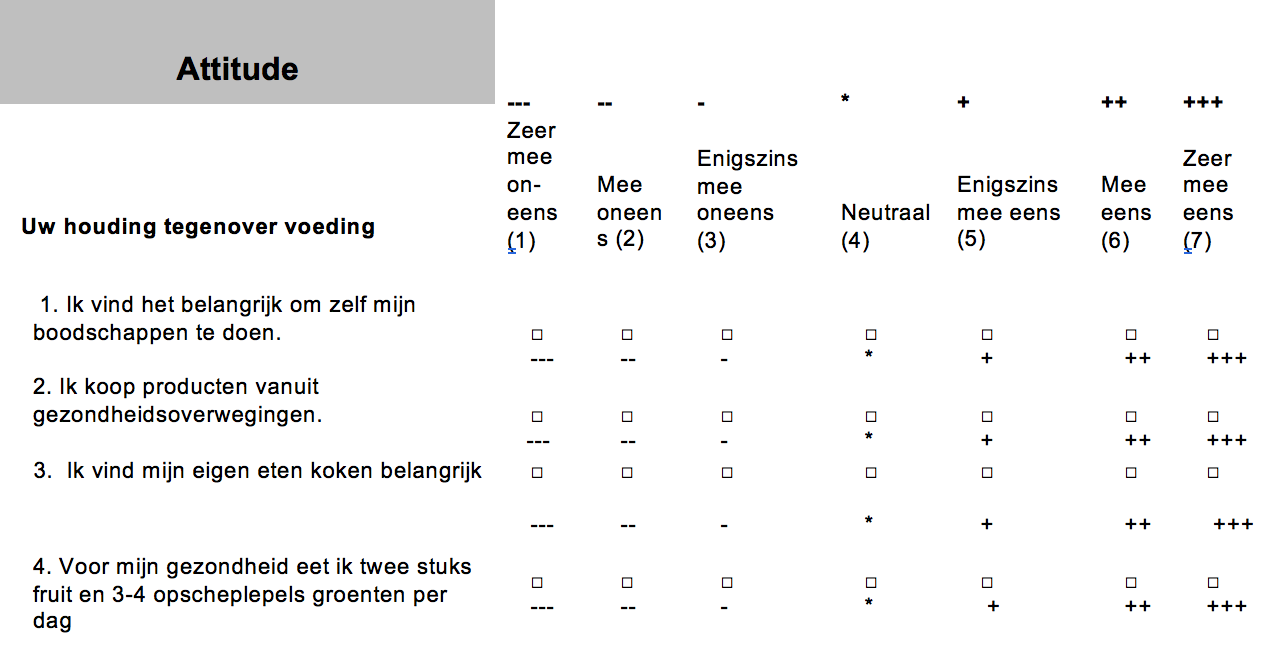 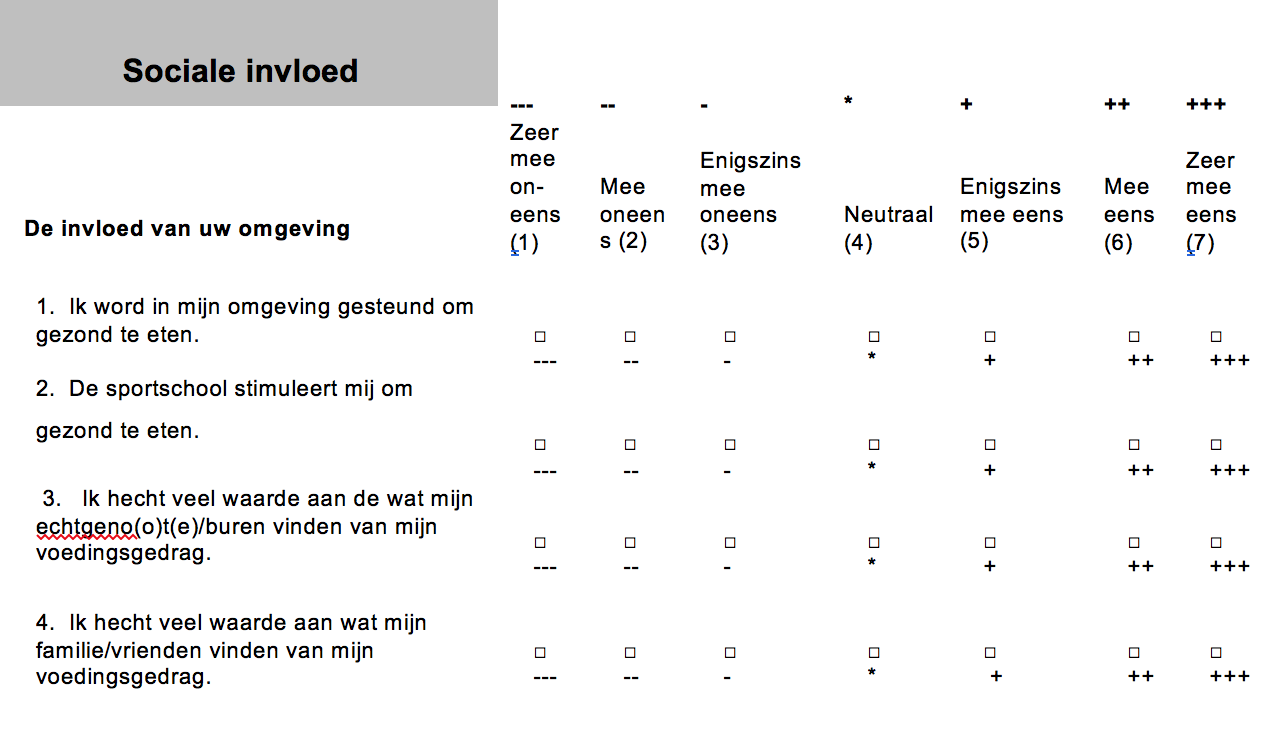 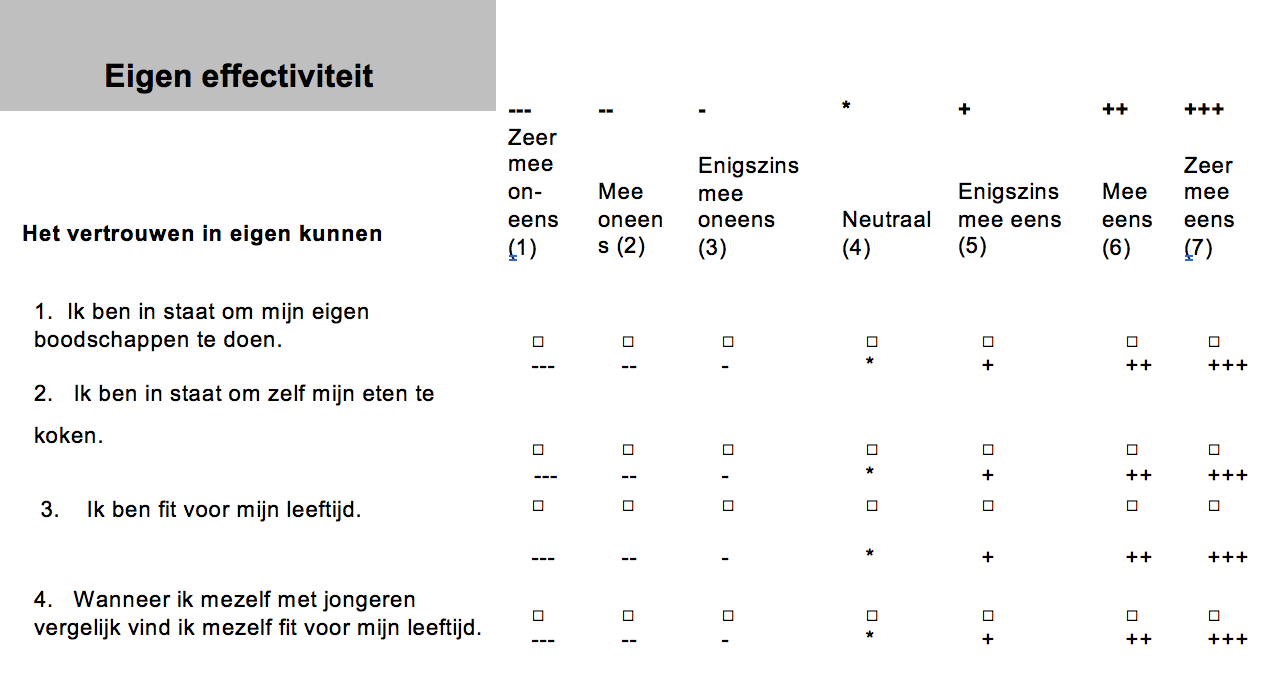           VoedingsdagboekInvulinstructieIn dit onderdeel van de vragenlijst kunt u opschrijven wat u op een dag eet. De hoeveelheden mag u schatten en u hoeft slechts één dag aan voeding op te schrijven. Probeer bij het invullen zo specifiek mogelijk te zijn, dit geeft het beste beeld. Een dag eten ziet er bijvoorbeeld zo uit:Bedankt voor het invullen! U heeft mij enorm geholpen bij het afstuderen. Heeft u interesse in de workshop? Laat hieronder uw gegevens achter, dan nemen wij contact met u op.Naam:_________________________________________________________________E-mail: ________________________________________________________________Telefoonnummer: _______________________________________________________Bijlage 3. ToestemmingsverklaringTOESTEMMINGSVERKLARING Naam onderzoek: ……………………………………………………………………………………………………………Verantwoordelijke onderzoeker: ………………………………………………………………………………………………………..Verklaring deelnemerIk heb uitleg gekregen over het doel van het onderzoek. Ik heb vragen mogen stellen over het onderzoek. Ik neem vrijwillig aan het onderzoek deel. Ik begrijp dat ik op elk moment tijdens het onderzoek mag stoppen als ik dat wil. Ik begrijp hoe de gegevens van het onderzoek bewaard zullen worden en waarvoor ze gebruikt zullen worden. Ik stem in met deelname aan het onderzoek.Naam: ……………………………………………………...Geboortedatum: ………………………………………......Handtekening: ................................................................Datum: ……………………………………….....................Verklaring uitvoerend onderzoekerIk verklaar dat ik de hierboven genoemde persoon juist heb geïnformeerd over het onderzoek.Naam: ………………………………………………………….	Handtekening: ...................................................................Datum:………………………………....................................Bijlage 4. Portiegroottes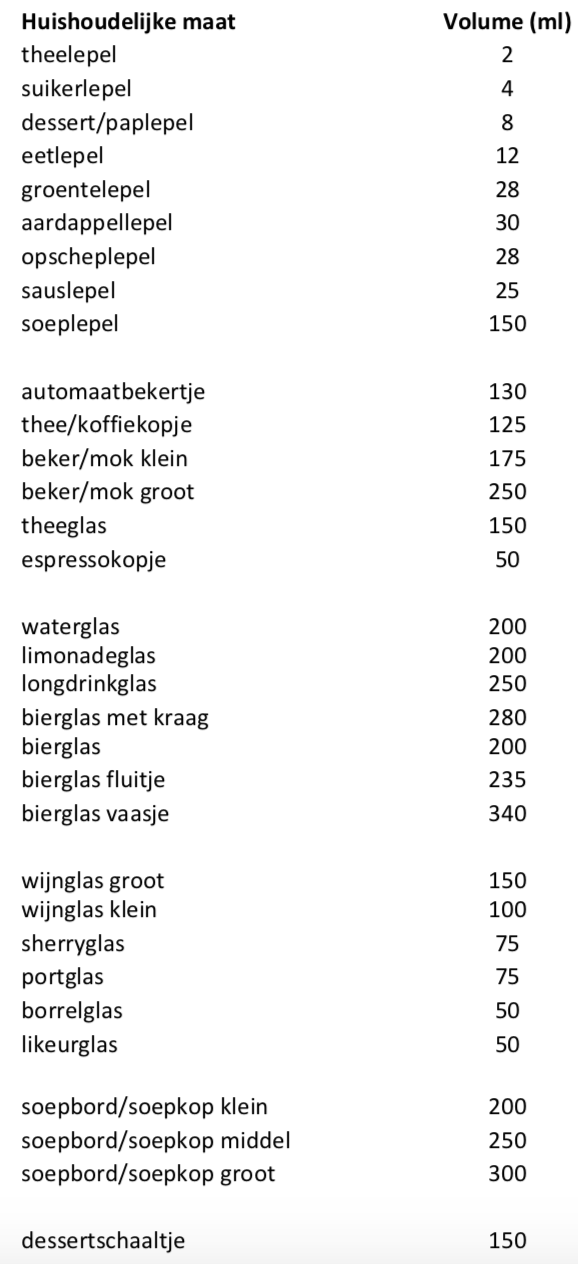 Bijlage 5. Flyer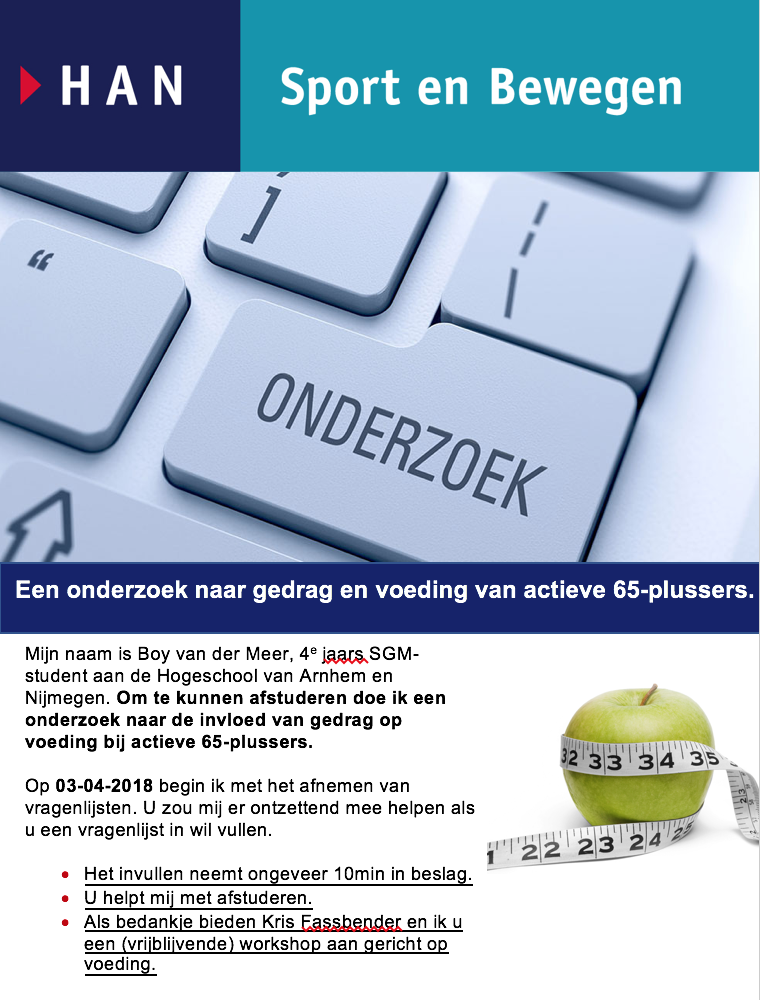 Bijlage 6 SPSS tabellen6.1 Tabellen algemene vragen6.2 Tabellen scores ASE6.3 Bepaling normaal verdelingParametrisch=PearsonParametrisch=PearsonNon-parametrisch=SpearmanNon-parametrisch=SpearmanNon-parametrisch=SpearmanParametrisch=PearsonParametrisch=PearsonParametrisch=Pearson6.4 Gemiddelde score voedingsinname6.5 Correlatie per vraagLicht negatieve correlatie, niet significantLicht negatieve correlatie, niet significantPositive correlatie, significanPositieve correlatie, significantGeen correlatie, niet significantGeen correlatie, niet significantLicht negatieve correlatie, niet significantLicht negatieve correlatie, niet significantLicht negatieve correlatie, niet significantGeen correlatie, niet significantLicht positieve correlatie, niet significantGeen correlatie, niet significant.Productgroep51-70 jaar70 jaar en ouderGroenten200g, 4 opscheplepels150g, 3 opscheplepelsFruit200g, 2 stuks200g, 2 stuksBrood210g, 6 sneetjes175g, 5 sneetjesAardappelen, rijst, pasta, peulvruchten200g, 4 aardappelen/opscheplepels175g, 3-4 aardappelen/opscheplepelsMelkproducten500ml650mlKaas1,5 plak (30g)1 plak (20g)Vlees(waren), vis, kip, eieren en vleesvervangers100-125g100-125gHalvarine30g, 5g per snee brood25g, 5g per snee broodBereidingsvetten15g, 1 eetlepel15g, 1 eetlepelDranken1,5-2 liter1,5-2 literVoedingsmiddelengroep, gebaseerd op de Richtlijnen VoedselkeuzeGeslachtGemiddeld (g/dag)Richtlijn (g/dag)% inname onder richtlijnVisMannen253070Vrouwen233077FruitMannen15220074Vrouwen16920069GroentenMannen16015046Vrouwen15715048N (%)M (SD)GeslachtManVrouw8 (15,4)44 (84,6)LeeftijdManVrouw73,5 (4,69)71,75 (4,468)Aantal keren sport2x per week3x per week5x per week40 (76,9)10 (19,2)2 (3,8)OpleidingBeroepsonderwijsMiddelbaar algemeen voortgezetMiddelbaar beroepsonderwijsHoger algemeen wetenschappelijkHoger beroepsonderwijs12 (23,1)16 (30,8)10 (19,2)2 (3,8)12 (23,1)AttitudeScoreN(%)Gemiddelde score subcategorieMediaan (min-max)Zelf boodschappen doenProducten voor gezondheidZelf kokenGroenten en fruit voor gezondheid1367245672467245672 (3,8)2 (3,8)24 (46,2)24 (46,2)2 (3,8)2 (3,8)8 (15,4)29 (55,8)11 (21,2)2 (3,8)4 (9,6)20 (38,5)25(48,1)2 (3,8)2 (3,8)4 (7,7)14 (26,9)30 (57,5)6,156 (1-7)Sociale invloedScoreN(%)Gemiddelde score subcategorieMediaan (min-max)Steun vanuit fysieke omgevingSteun vanuit sportschoolSteun vanuit echtgenoten/burenSteun vanuit familie/vrienden3456723456712345672345671 (1,9)13 (25)6 (11,5)26 (50)6 (11,5)2 (3,8)1 (1,9)9 (17,3)12 (23,1)22 (42,3)6 (11,5)3 (5,8)6 (11,5)4 (7,7)12 (23,1)8 (15,4)17 (32,7)2 (3,8)5 (9,6)4 (7,7)12 (23,1)14 (26,9)13 (25)4 (7,7)5,836 (2-7)Sociale invloedScoreN(%)Gemiddelde score subcategorieGemiddelde score subcategorieMediaan (min-max)In staat boodschappen doenIn staat om te kokenFit voor mijn leeftijdFit vergeleken met jongeren1673467456745672 (3,8)19 (36,5)31 (59,6)2 (3,8)4 (7,7)12 (23,1)34 (65,4)2 (3,8)8 (15,4)26 (50)16 (30,8)2 (3,8)8 (15,4)26 (50)16 (30,8)6,206 (2-7)6 (2-7)Gemiddelde1=behaald2=niet behaaldMediaanRichtlijn behaald (%)Groenten1,58258%Fruit1,92296%Brood1,0616%Aardappel/rijst/pasta1,35134%Melk(producten)1,33132%Kaas1,48148%Vlees(waren), kip, vis, ei1,46146%Halvarine1,0817%Bereidingsvetten1,42142%Dranken1,27127%Overig 1,832-Categorieën rpA1 Belangrijk zelf boodschappen doen-0,1410,319A2 Koop producten vanuit gezondheidsoverwegingen-,01800,202A3 Eigen eten koken belangrijk0,316*0,023*A4 Groenten en fruit voor gezondheid0,281*0,044*S1 Steun vanuit de fysieke omgeving0,0320,821S2 Steun vanuit sportschool-0,0650,647S3 Steun vanuit buren/echtgenoot-0,1460,300S4 Steun vanuit familie/vrienden-0,1500,288E1 In staat zelf boodschappen doen-0,1250,376E2 In staat zelf te koken-0,0550,696E3 Fit voor mijn leeftijd0,1970,161E4 Fit vergeleken met jongeren0,0680,630ProductgroepGroenten(Per opscheplepel)3 opscheplepelsFruit(Per stuk)1 banaanBrood(Per snee)5 sneetjesAardappelen, rijst, pasta, peulvruchten(Aantal aardappelen/opschep-lepels)2 opscheplepels rijstMelk en melkproducten(Per glas)1 glas melk1 glas Optimel BosbesKaas(Per plak)3 plakken 30+Vlees(waren), vis, kip, eieren en vleesvervangers(Per gram)100g zalmHalvarine (1 portie 5g per snee)5 portiesBereidingsvetten(1 eetlepel is 15)2 eetlepelsDranken(Per glas)4glazen water1glas wijnOverig(Per stuk)1 stuk slagroomtaartProductgroepHoeveelheidGroenten(Per opscheplepel)Fruit(Per stuk)Brood(Per snee)Aardappelen, rijst, pasta, peulvruchten(Aantal aardappelen of opscheplepels)Melk en melkproducten(Per glas)Kaas(Per plak)Vlees(waren), vis, kip, eieren en vleesvervangers(Per gram)Halvarine (1 portie 5g per snee)Bereidingsvetten(1 eetlepel is 15ml)Dranken(Per glas of schaaltje)Overig(Bijv: koek, gebak, snoep, chips, etc. Per stuk)StatisticsStatisticsStatisticsStatisticsStatisticsStatisticsGeslachtLeeftijdAantal keer sportOpleidingNValid52525252NMissing0000MeanMean1,8572,022,314,73MedianMedian2,0071,002,004,00ModeMode27124Std. DeviationStd. Deviation,3644,501,6731,470SkewnessSkewness-1,976,1002,759,488Std. Error of SkewnessStd. Error of Skewness,330,330,330,330KurtosisKurtosis1,980-,9168,421-1,128Std. Error of KurtosisStd. Error of Kurtosis,650,650,650,650MinimumMinimum16523MaximumMaximum28157GeslachtGeslachtGeslachtGeslachtGeslachtGeslachtFrequencyPercentValid PercentCumulative PercentValidMan815,415,415,4ValidVrouw4484,684,6100,0ValidTotal52100,0100,0LeeftijdLeeftijdLeeftijdLeeftijdLeeftijdLeeftijdFrequencyPercentValid PercentCumulative PercentValid65611,511,511,5Valid6747,77,719,2Valid6847,77,726,9Valid6923,83,830,8Valid7035,85,836,5Valid71815,415,451,9Valid7223,83,855,8Valid7335,85,861,5Valid75611,511,573,1Valid76713,513,586,5Valid7835,85,892,3Valid7923,83,896,2Valid8123,83,8100,0ValidTotal52100,0100,0Aantal keer sportAantal keer sportAantal keer sportAantal keer sportAantal keer sportAantal keer sportFrequencyPercentValid PercentCumulative PercentValid2x per week4076,976,976,9Valid3x per week1019,219,296,2Valid5x per week23,83,8100,0ValidTotal52100,0100,0OpleidingOpleidingOpleidingOpleidingOpleidingOpleidingFrequencyPercentValid PercentCumulative PercentValidBeroepsonderwijs1223,123,123,1ValidMiddelbaar algemeen voortgezet1630,830,853,8ValidMiddelbaar beroepsonderwijs1019,219,273,1ValidHoger algemeen wetenschappelijk onderwijs23,83,876,9ValidHoger beroepsonderwijs1223,123,1100,0ValidTotal52100,0100,0Zelf boodschappen doenZelf boodschappen doenZelf boodschappen doenZelf boodschappen doenZelf boodschappen doenZelf boodschappen doenFrequencyPercentValid PercentCumulative PercentValidZeer mee oneens23,83,83,8ValidEnigszins mee oneens23,83,87,7ValidMee eens2446,246,253,8ValidZeer mee eens2446,246,2100,0ValidTotal52100,0100,0Producten voor gezondheidProducten voor gezondheidProducten voor gezondheidProducten voor gezondheidProducten voor gezondheidProducten voor gezondheidFrequencyPercentValid PercentCumulative PercentValidMee oneens23,83,83,8ValidNeutraal23,83,87,7ValidEnigszins mee eens815,415,423,1ValidMee eens2955,855,878,8ValidZeer mee eens1121,221,2100,0ValidTotal52100,0100,0Zelf kokenZelf kokenZelf kokenZelf kokenZelf kokenZelf kokenFrequencyPercentValid PercentCumulative PercentValidMee oneens23,83,83,8ValidNeutraal59,69,613,5ValidMee eens2038,538,551,9ValidZeer mee eens2548,148,1100,0ValidTotal52100,0100,0Groenten en fruit voor gezondheidGroenten en fruit voor gezondheidGroenten en fruit voor gezondheidGroenten en fruit voor gezondheidGroenten en fruit voor gezondheidGroenten en fruit voor gezondheidFrequencyPercentValid PercentCumulative PercentValidMee oneens23,83,83,8ValidNeutraal23,83,87,7ValidEnigszins mee eens47,77,715,4ValidMee eens1426,926,942,3ValidZeer mee eens3057,757,7100,0ValidTotal52100,0100,0Steun door omgevingSteun door omgevingSteun door omgevingSteun door omgevingSteun door omgevingSteun door omgevingFrequencyPercentValid PercentCumulative PercentValidEnigszins mee oneens11,91,91,9ValidNeutraal1325,025,026,9ValidEnigszins mee eens611,511,538,5ValidMee eens2650,050,088,5ValidZeer mee eens611,511,5100,0ValidTotal52100,0100,0Steun door sportschoolSteun door sportschoolSteun door sportschoolSteun door sportschoolSteun door sportschoolSteun door sportschoolFrequencyPercentValid PercentCumulative PercentValidMee oneens23,83,83,8ValidEnigszins mee oneens11,91,95,8ValidNeutraal917,317,323,1ValidEnigszins mee eens1223,123,146,2ValidMee eens2242,342,388,5ValidZeer mee eens611,511,5100,0ValidTotal52100,0100,0Steun echtgenoot/burenSteun echtgenoot/burenSteun echtgenoot/burenSteun echtgenoot/burenSteun echtgenoot/burenSteun echtgenoot/burenFrequencyPercentValid PercentCumulative PercentValidZeer mee oneens35,85,85,8ValidMee oneens611,511,517,3ValidEnigszins mee oneens47,77,725,0ValidNeutraal1223,123,148,1ValidEnigszins mee eens815,415,463,5ValidMee eens1732,732,796,2ValidZeer mee eens23,83,8100,0ValidTotal52100,0100,0Steun familie/vriendenSteun familie/vriendenSteun familie/vriendenSteun familie/vriendenSteun familie/vriendenSteun familie/vriendenFrequencyPercentValid PercentCumulative PercentValidMee oneens59,69,69,6ValidEnigszins mee oneens47,77,717,3ValidNeutraal1223,123,140,4ValidEnigszins mee eens1426,926,967,3ValidMee eens1325,025,092,3ValidZeer mee eens47,77,7100,0ValidTotal52100,0100,0In staat boodschappen doenIn staat boodschappen doenIn staat boodschappen doenIn staat boodschappen doenIn staat boodschappen doenIn staat boodschappen doenFrequencyPercentValid PercentCumulative PercentValidZeer mee oneens23,83,83,8ValidMee eens1936,536,540,4ValidZeer mee eens3159,659,6100,0ValidTotal52100,0100,0In staat om te kokenIn staat om te kokenIn staat om te kokenIn staat om te kokenIn staat om te kokenIn staat om te kokenFrequencyPercentValid PercentCumulative PercentValidEnigszins mee oneens23,83,83,8ValidNeutraal47,77,711,5ValidMee eens1223,123,134,6ValidZeer mee eens3465,465,4100,0ValidTotal52100,0100,0Fit voor mijn leeftijdFit voor mijn leeftijdFit voor mijn leeftijdFit voor mijn leeftijdFit voor mijn leeftijdFit voor mijn leeftijdFrequencyPercentValid PercentCumulative PercentValidNeutraal23,83,83,8ValidEnigszins mee eens815,415,419,2ValidMee eens2650,050,069,2ValidZeer mee eens1630,830,8100,0ValidTotal52100,0100,0Vergeleken met jongeren fitVergeleken met jongeren fitVergeleken met jongeren fitVergeleken met jongeren fitVergeleken met jongeren fitVergeleken met jongeren fitFrequencyPercentValid PercentCumulative PercentValidNeutraal611,511,511,5ValidEnigszins mee eens917,317,328,8ValidMee eens1936,536,565,4ValidZeer mee eens1834,634,6100,0ValidTotal52100,0100,0A1A1A1A1A1A1Zelf boodschappen doenZelf boodschappen doenZelf boodschappen doenStatisticStd. ErrorEetscoreMee eensMeanMean1,4588,03865EetscoreMee eens95% Confidence Interval for MeanLower Bound1,3788EetscoreMee eens95% Confidence Interval for MeanUpper Bound1,5387EetscoreMee eens5% Trimmed Mean5% Trimmed Mean1,4650EetscoreMee eensMedianMedian1,5000EetscoreMee eensVarianceVariance,036EetscoreMee eensStd. DeviationStd. Deviation,18935EetscoreMee eensMinimumMinimum1,09EetscoreMee eensMaximumMaximum1,73EetscoreMee eensRangeRange,64EetscoreMee eensInterquartile RangeInterquartile Range,35EetscoreMee eensSkewnessSkewness-,434,472EetscoreMee eensKurtosisKurtosis-,941,918EetscoreZeer mee eensMeanMean1,3996,04163EetscoreZeer mee eens95% Confidence Interval for MeanLower Bound1,3135EetscoreZeer mee eens95% Confidence Interval for MeanUpper Bound1,4857EetscoreZeer mee eens5% Trimmed Mean5% Trimmed Mean1,3940EetscoreZeer mee eensMedianMedian1,3600EetscoreZeer mee eensVarianceVariance,042EetscoreZeer mee eensStd. DeviationStd. Deviation,20393EetscoreZeer mee eensMinimumMinimum1,09EetscoreZeer mee eensMaximumMaximum1,81EetscoreZeer mee eensRangeRange,72EetscoreZeer mee eensInterquartile RangeInterquartile Range,35EetscoreZeer mee eensSkewnessSkewness,394,472EetscoreZeer mee eensKurtosisKurtosis-,391,918a. Eetscore is constant when Zelf boodschappen doen = Zeer mee oneens. It has been omitted.b. Eetscore is constant when Zelf boodschappen doen = Enigszins mee oneens. It has been omitted.Tests of Normalitya,bTests of Normalitya,bTests of Normalitya,bTests of Normalitya,bTests of Normalitya,bTests of Normalitya,bTests of Normalitya,bTests of Normalitya,bZelf boodschappen doenKolmogorov-SmirnovcKolmogorov-SmirnovcKolmogorov-SmirnovcShapiro-WilkShapiro-WilkShapiro-WilkZelf boodschappen doenStatisticdfSig.StatisticdfSig.EetscoreMee eens,20624,010,89024,013EetscoreZeer mee eens,11924,200*,95124,282*. This is a lower bound of the true significance.a. Eetscore is constant when Zelf boodschappen doen = Zeer mee oneens. It has been omitted.b. Eetscore is constant when Zelf boodschappen doen = Enigszins mee oneens. It has been omitted.c. Lilliefors Significance CorrectionA2A2A2A2A2A2Producten voor gezondheidProducten voor gezondheidProducten voor gezondheidStatisticStd. ErrorEetscoreEnigszins mee eensMeanMean1,5125,03945EetscoreEnigszins mee eens95% Confidence Interval for MeanLower Bound1,4192EetscoreEnigszins mee eens95% Confidence Interval for MeanUpper Bound1,6058EetscoreEnigszins mee eens5% Trimmed Mean5% Trimmed Mean1,5139EetscoreEnigszins mee eensMedianMedian1,5500EetscoreEnigszins mee eensVarianceVariance,012EetscoreEnigszins mee eensStd. DeviationStd. Deviation,11158EetscoreEnigszins mee eensMinimumMinimum1,36EetscoreEnigszins mee eensMaximumMaximum1,64EetscoreEnigszins mee eensRangeRange,28EetscoreEnigszins mee eensInterquartile RangeInterquartile Range,24EetscoreEnigszins mee eensSkewnessSkewness-,416,752EetscoreEnigszins mee eensKurtosisKurtosis-1,2911,481EetscoreMee eensMeanMean1,4134,03697EetscoreMee eens95% Confidence Interval for MeanLower Bound1,3377EetscoreMee eens95% Confidence Interval for MeanUpper Bound1,4892EetscoreMee eens5% Trimmed Mean5% Trimmed Mean1,4154EetscoreMee eensMedianMedian1,4500EetscoreMee eensVarianceVariance,040EetscoreMee eensStd. DeviationStd. Deviation,19909EetscoreMee eensMinimumMinimum1,09EetscoreMee eensMaximumMaximum1,73EetscoreMee eensRangeRange,64EetscoreMee eensInterquartile RangeInterquartile Range,37EetscoreMee eensSkewnessSkewness-,032,434EetscoreMee eensKurtosisKurtosis-1,431,845EetscoreZeer mee eensMeanMean1,4100,07131EetscoreZeer mee eens95% Confidence Interval for MeanLower Bound1,2511EetscoreZeer mee eens95% Confidence Interval for MeanUpper Bound1,5689EetscoreZeer mee eens5% Trimmed Mean5% Trimmed Mean1,4056EetscoreZeer mee eensMedianMedian1,3600EetscoreZeer mee eensVarianceVariance,056EetscoreZeer mee eensStd. DeviationStd. Deviation,23652EetscoreZeer mee eensMinimumMinimum1,09EetscoreZeer mee eensMaximumMaximum1,81EetscoreZeer mee eensRangeRange,72EetscoreZeer mee eensInterquartile RangeInterquartile Range,19EetscoreZeer mee eensSkewnessSkewness,595,661EetscoreZeer mee eensKurtosisKurtosis,0861,279a. Eetscore is constant when Producten voor gezondheid = Mee oneens. It has been omitted.b. Eetscore is constant when Producten voor gezondheid = Neutraal. It has been omitted.Tests of Normalitya,bTests of Normalitya,bTests of Normalitya,bTests of Normalitya,bTests of Normalitya,bTests of Normalitya,bTests of Normalitya,bTests of Normalitya,bProducten voor gezondheidKolmogorov-SmirnovcKolmogorov-SmirnovcKolmogorov-SmirnovcShapiro-WilkShapiro-WilkShapiro-WilkProducten voor gezondheidStatisticdfSig.StatisticdfSig.EetscoreEnigszins mee eens,2578,129,8718,154EetscoreMee eens,18329,014,90329,011EetscoreZeer mee eens,31111,004,83811,030a. Eetscore is constant when Producten voor gezondheid = Mee oneens. It has been omitted.b. Eetscore is constant when Producten voor gezondheid = Neutraal. It has been omitted.c. Lilliefors Significance CorrectionA3A3A3A3A3A3Zelf kokenZelf kokenZelf kokenStatisticStd. ErrorEetscoreNeutraalMeanMean1,4160,03776EetscoreNeutraal95% Confidence Interval for MeanLower Bound1,3112EetscoreNeutraal95% Confidence Interval for MeanUpper Bound1,5208EetscoreNeutraal5% Trimmed Mean5% Trimmed Mean1,4117EetscoreNeutraalMedianMedian1,3600EetscoreNeutraalVarianceVariance,007EetscoreNeutraalStd. DeviationStd. Deviation,08444EetscoreNeutraalMinimumMinimum1,36EetscoreNeutraalMaximumMaximum1,55EetscoreNeutraalRangeRange,19EetscoreNeutraalInterquartile RangeInterquartile Range,14EetscoreNeutraalSkewnessSkewness1,328,913EetscoreNeutraalKurtosisKurtosis,6862,000EetscoreMee eensMeanMean1,3720,04162EetscoreMee eens95% Confidence Interval for MeanLower Bound1,2849EetscoreMee eens95% Confidence Interval for MeanUpper Bound1,4591EetscoreMee eens5% Trimmed Mean5% Trimmed Mean1,3728EetscoreMee eensMedianMedian1,3150EetscoreMee eensVarianceVariance,035EetscoreMee eensStd. DeviationStd. Deviation,18614EetscoreMee eensMinimumMinimum1,09EetscoreMee eensMaximumMaximum1,64EetscoreMee eensRangeRange,55EetscoreMee eensInterquartile RangeInterquartile Range,28EetscoreMee eensSkewnessSkewness,216,512EetscoreMee eensKurtosisKurtosis-1,209,992EetscoreZeer mee eensMeanMean1,4944,04189EetscoreZeer mee eens95% Confidence Interval for MeanLower Bound1,4080EetscoreZeer mee eens95% Confidence Interval for MeanUpper Bound1,5808EetscoreZeer mee eens5% Trimmed Mean5% Trimmed Mean1,4993EetscoreZeer mee eensMedianMedian1,5500EetscoreZeer mee eensVarianceVariance,044EetscoreZeer mee eensStd. DeviationStd. Deviation,20943EetscoreZeer mee eensMinimumMinimum1,09EetscoreZeer mee eensMaximumMaximum1,81EetscoreZeer mee eensRangeRange,72EetscoreZeer mee eensInterquartile RangeInterquartile Range,28EetscoreZeer mee eensSkewnessSkewness-,521,464EetscoreZeer mee eensKurtosisKurtosis-,599,902a. Eetscore is constant when Zelf koken = Mee oneens. It has been omitted.Tests of NormalityaTests of NormalityaTests of NormalityaTests of NormalityaTests of NormalityaTests of NormalityaTests of NormalityaTests of NormalityaZelf kokenKolmogorov-SmirnovbKolmogorov-SmirnovbKolmogorov-SmirnovbShapiro-WilkShapiro-WilkShapiro-WilkZelf kokenStatisticdfSig.StatisticdfSig.EetscoreNeutraal,3465,050,7685,043EetscoreMee eens,20820,023,90420,049EetscoreZeer mee eens,19725,014,91825,045a. Eetscore is constant when Zelf koken = Mee oneens. It has been omitted.b. Lilliefors Significance CorrectionA4A4A4A4A4A4Groenten en fruit voor gezondheidGroenten en fruit voor gezondheidGroenten en fruit voor gezondheidStatisticStd. ErrorEetscoreEnigszins mee eensMeanMean1,2950,12010EetscoreEnigszins mee eens95% Confidence Interval for MeanLower Bound,9128EetscoreEnigszins mee eens95% Confidence Interval for MeanUpper Bound1,6772EetscoreEnigszins mee eens5% Trimmed Mean5% Trimmed Mean1,2922EetscoreEnigszins mee eensMedianMedian1,2700EetscoreEnigszins mee eensVarianceVariance,058EetscoreEnigszins mee eensStd. DeviationStd. Deviation,24021EetscoreEnigszins mee eensMinimumMinimum1,09EetscoreEnigszins mee eensMaximumMaximum1,55EetscoreEnigszins mee eensRangeRange,46EetscoreEnigszins mee eensInterquartile RangeInterquartile Range,44EetscoreEnigszins mee eensSkewnessSkewness,1481,014EetscoreEnigszins mee eensKurtosisKurtosis-5,1522,619EetscoreMee eensMeanMean1,4029,05101EetscoreMee eens95% Confidence Interval for MeanLower Bound1,2927EetscoreMee eens95% Confidence Interval for MeanUpper Bound1,5130EetscoreMee eens5% Trimmed Mean5% Trimmed Mean1,4021EetscoreMee eensMedianMedian1,2700EetscoreMee eensVarianceVariance,036EetscoreMee eensStd. DeviationStd. Deviation,19085EetscoreMee eensMinimumMinimum1,18EetscoreMee eensMaximumMaximum1,64EetscoreMee eensRangeRange,46EetscoreMee eensInterquartile RangeInterquartile Range,37EetscoreMee eensSkewnessSkewness,304,597EetscoreMee eensKurtosisKurtosis-1,9601,154EetscoreZeer mee eensMeanMean1,4720,03601EetscoreZeer mee eens95% Confidence Interval for MeanLower Bound1,3984EetscoreZeer mee eens95% Confidence Interval for MeanUpper Bound1,5456EetscoreZeer mee eens5% Trimmed Mean5% Trimmed Mean1,4744EetscoreZeer mee eensMedianMedian1,4500EetscoreZeer mee eensVarianceVariance,039EetscoreZeer mee eensStd. DeviationStd. Deviation,19721EetscoreZeer mee eensMinimumMinimum1,09EetscoreZeer mee eensMaximumMaximum1,81EetscoreZeer mee eensRangeRange,72EetscoreZeer mee eensInterquartile RangeInterquartile Range,28EetscoreZeer mee eensSkewnessSkewness-,200,427EetscoreZeer mee eensKurtosisKurtosis-,653,833a. Eetscore is constant when Groenten en fruit voor gezondheid = Mee oneens. It has been omitted.b. Eetscore is constant when Groenten en fruit voor gezondheid = Neutraal. It has been omitted.Tests of Normalitya,bTests of Normalitya,bTests of Normalitya,bTests of Normalitya,bTests of Normalitya,bTests of Normalitya,bTests of Normalitya,bTests of Normalitya,bGroenten en fruit voor gezondheidKolmogorov-SmirnovcKolmogorov-SmirnovcKolmogorov-SmirnovcShapiro-WilkShapiro-WilkShapiro-WilkGroenten en fruit voor gezondheidStatisticdfSig.StatisticdfSig.EetscoreEnigszins mee eens,3034.,8174,136EetscoreMee eens,32814,000,77814,003EetscoreZeer mee eens,18230,013,92630,039a. Eetscore is constant when Groenten en fruit voor gezondheid = Mee oneens. It has been omitted.b. Eetscore is constant when Groenten en fruit voor gezondheid = Neutraal. It has been omitted.c. Lilliefors Significance CorrectionNon-parametrisch=SpearmanS1S1S1S1S1S1Steun door omgevingSteun door omgevingSteun door omgevingStatisticStd. ErrorEetscoreNeutraalMeanMean1,4546,05604EetscoreNeutraal95% Confidence Interval for MeanLower Bound1,3325EetscoreNeutraal95% Confidence Interval for MeanUpper Bound1,5767EetscoreNeutraal5% Trimmed Mean5% Trimmed Mean1,4596EetscoreNeutraalMedianMedian1,4500EetscoreNeutraalVarianceVariance,041EetscoreNeutraalStd. DeviationStd. Deviation,20206EetscoreNeutraalMinimumMinimum1,09EetscoreNeutraalMaximumMaximum1,73EetscoreNeutraalRangeRange,64EetscoreNeutraalInterquartile RangeInterquartile Range,28EetscoreNeutraalSkewnessSkewness-,690,616EetscoreNeutraalKurtosisKurtosis-,2011,191EetscoreEnigszins mee eensMeanMean1,3467,05018EetscoreEnigszins mee eens95% Confidence Interval for MeanLower Bound1,2177EetscoreEnigszins mee eens95% Confidence Interval for MeanUpper Bound1,4757EetscoreEnigszins mee eens5% Trimmed Mean5% Trimmed Mean1,3396EetscoreEnigszins mee eensMedianMedian1,2700EetscoreEnigszins mee eensVarianceVariance,015EetscoreEnigszins mee eensStd. DeviationStd. Deviation,12291EetscoreEnigszins mee eensMinimumMinimum1,27EetscoreEnigszins mee eensMaximumMaximum1,55EetscoreEnigszins mee eensRangeRange,28EetscoreEnigszins mee eensInterquartile RangeInterquartile Range,21EetscoreEnigszins mee eensSkewnessSkewness1,245,845EetscoreEnigszins mee eensKurtosisKurtosis-,2331,741EetscoreMee eensMeanMean1,4085,03550EetscoreMee eens95% Confidence Interval for MeanLower Bound1,3353EetscoreMee eens95% Confidence Interval for MeanUpper Bound1,4816EetscoreMee eens5% Trimmed Mean5% Trimmed Mean1,4133EetscoreMee eensMedianMedian1,3600EetscoreMee eensVarianceVariance,033EetscoreMee eensStd. DeviationStd. Deviation,18101EetscoreMee eensMinimumMinimum1,09EetscoreMee eensMaximumMaximum1,64EetscoreMee eensRangeRange,55EetscoreMee eensInterquartile RangeInterquartile Range,37EetscoreMee eensSkewnessSkewness-,052,456EetscoreMee eensKurtosisKurtosis-1,101,887EetscoreZeer mee eensMeanMean1,5433,11901EetscoreZeer mee eens95% Confidence Interval for MeanLower Bound1,2374EetscoreZeer mee eens95% Confidence Interval for MeanUpper Bound1,8493EetscoreZeer mee eens5% Trimmed Mean5% Trimmed Mean1,5487EetscoreZeer mee eensMedianMedian1,6400EetscoreZeer mee eensVarianceVariance,085EetscoreZeer mee eensStd. DeviationStd. Deviation,29152EetscoreZeer mee eensMinimumMinimum1,18EetscoreZeer mee eensMaximumMaximum1,81EetscoreZeer mee eensRangeRange,63EetscoreZeer mee eensInterquartile RangeInterquartile Range,63EetscoreZeer mee eensSkewnessSkewness-,680,845EetscoreZeer mee eensKurtosisKurtosis-1,8751,741a. Eetscore is constant when Steun door omgeving = Enigszins mee oneens. It has been omitted.Tests of NormalityaTests of NormalityaTests of NormalityaTests of NormalityaTests of NormalityaTests of NormalityaTests of NormalityaTests of NormalityaSteun door omgevingKolmogorov-SmirnovbKolmogorov-SmirnovbKolmogorov-SmirnovbShapiro-WilkShapiro-WilkShapiro-WilkSteun door omgevingStatisticdfSig.StatisticdfSig.EetscoreNeutraal,16613,200*,90913,180EetscoreEnigszins mee eens,4006,003,7046,007EetscoreMee eens,18226,026,90026,015EetscoreZeer mee eens,2976,107,7976,055*. This is a lower bound of the true significance.a. Eetscore is constant when Steun door omgeving = Enigszins mee oneens. It has been omitted.b. Lilliefors Significance CorrectionS2S2S2S2S2S2Steun door sportschoolSteun door sportschoolSteun door sportschoolStatisticStd. ErrorEetscoreNeutraalMeanMean1,3911,03071EetscoreNeutraal95% Confidence Interval for MeanLower Bound1,3203EetscoreNeutraal95% Confidence Interval for MeanUpper Bound1,4619EetscoreNeutraal5% Trimmed Mean5% Trimmed Mean1,3890EetscoreNeutraalMedianMedian1,3600EetscoreNeutraalVarianceVariance,008EetscoreNeutraalStd. DeviationStd. Deviation,09212EetscoreNeutraalMinimumMinimum1,27EetscoreNeutraalMaximumMaximum1,55EetscoreNeutraalRangeRange,28EetscoreNeutraalInterquartile RangeInterquartile Range,14EetscoreNeutraalSkewnessSkewness,202,717EetscoreNeutraalKurtosisKurtosis-,4561,400EetscoreEnigszins mee eensMeanMean1,5075,04769EetscoreEnigszins mee eens95% Confidence Interval for MeanLower Bound1,4025EetscoreEnigszins mee eens95% Confidence Interval for MeanUpper Bound1,6125EetscoreEnigszins mee eens5% Trimmed Mean5% Trimmed Mean1,5083EetscoreEnigszins mee eensMedianMedian1,5450EetscoreEnigszins mee eensVarianceVariance,027EetscoreEnigszins mee eensStd. DeviationStd. Deviation,16521EetscoreEnigszins mee eensMinimumMinimum1,27EetscoreEnigszins mee eensMaximumMaximum1,73EetscoreEnigszins mee eensRangeRange,46EetscoreEnigszins mee eensInterquartile RangeInterquartile Range,28EetscoreEnigszins mee eensSkewnessSkewness-,265,637EetscoreEnigszins mee eensKurtosisKurtosis-1,6381,232EetscoreMee eensMeanMean1,3591,04297EetscoreMee eens95% Confidence Interval for MeanLower Bound1,2697EetscoreMee eens95% Confidence Interval for MeanUpper Bound1,4484EetscoreMee eens5% Trimmed Mean5% Trimmed Mean1,3584EetscoreMee eensMedianMedian1,3600EetscoreMee eensVarianceVariance,041EetscoreMee eensStd. DeviationStd. Deviation,20154EetscoreMee eensMinimumMinimum1,09EetscoreMee eensMaximumMaximum1,64EetscoreMee eensRangeRange,55EetscoreMee eensInterquartile RangeInterquartile Range,39EetscoreMee eensSkewnessSkewness,208,491EetscoreMee eensKurtosisKurtosis-1,288,953EetscoreZeer mee eensMeanMean1,5433,11901EetscoreZeer mee eens95% Confidence Interval for MeanLower Bound1,2374EetscoreZeer mee eens95% Confidence Interval for MeanUpper Bound1,8493EetscoreZeer mee eens5% Trimmed Mean5% Trimmed Mean1,5487EetscoreZeer mee eensMedianMedian1,6400EetscoreZeer mee eensVarianceVariance,085EetscoreZeer mee eensStd. DeviationStd. Deviation,29152EetscoreZeer mee eensMinimumMinimum1,18EetscoreZeer mee eensMaximumMaximum1,81EetscoreZeer mee eensRangeRange,63EetscoreZeer mee eensInterquartile RangeInterquartile Range,63EetscoreZeer mee eensSkewnessSkewness-,680,845EetscoreZeer mee eensKurtosisKurtosis-1,8751,741a. Eetscore is constant when Steun door sportschool = Mee oneens. It has been omitted.b. Eetscore is constant when Steun door sportschool = Enigszins mee oneens. It has been omitted.Tests of Normalitya,bTests of Normalitya,bTests of Normalitya,bTests of Normalitya,bTests of Normalitya,bTests of Normalitya,bTests of Normalitya,bTests of Normalitya,bSteun door sportschoolKolmogorov-SmirnovcKolmogorov-SmirnovcKolmogorov-SmirnovcShapiro-WilkShapiro-WilkShapiro-WilkSteun door sportschoolStatisticdfSig.StatisticdfSig.EetscoreNeutraal,1889,200*,9189,373EetscoreEnigszins mee eens,28912,007,86112,050EetscoreMee eens,18022,062,88222,013EetscoreZeer mee eens,2976,107,7976,055*. This is a lower bound of the true significance.a. Eetscore is constant when Steun door sportschool = Mee oneens. It has been omitted.b. Eetscore is constant when Steun door sportschool = Enigszins mee oneens. It has been omitted.c. Lilliefors Significance CorrectionS3S3S3S3S3S3Steun echtgenoot/burenSteun echtgenoot/burenSteun echtgenoot/burenStatisticStd. ErrorEetscoreZeer mee oneensMeanMean1,6400,05196EetscoreZeer mee oneens95% Confidence Interval for MeanLower Bound1,4164EetscoreZeer mee oneens95% Confidence Interval for MeanUpper Bound1,8636EetscoreZeer mee oneens5% Trimmed Mean5% Trimmed Mean.EetscoreZeer mee oneensMedianMedian1,6400EetscoreZeer mee oneensVarianceVariance,008EetscoreZeer mee oneensStd. DeviationStd. Deviation,09000EetscoreZeer mee oneensMinimumMinimum1,55EetscoreZeer mee oneensMaximumMaximum1,73EetscoreZeer mee oneensRangeRange,18EetscoreZeer mee oneensInterquartile RangeInterquartile Range.EetscoreZeer mee oneensSkewnessSkewness,0001,225EetscoreZeer mee oneensKurtosisKurtosis..EetscoreMee oneensMeanMean1,4233,05181EetscoreMee oneens95% Confidence Interval for MeanLower Bound1,2901EetscoreMee oneens95% Confidence Interval for MeanUpper Bound1,5565EetscoreMee oneens5% Trimmed Mean5% Trimmed Mean1,4248EetscoreMee oneensMedianMedian1,4500EetscoreMee oneensVarianceVariance,016EetscoreMee oneensStd. DeviationStd. Deviation,12691EetscoreMee oneensMinimumMinimum1,27EetscoreMee oneensMaximumMaximum1,55EetscoreMee oneensRangeRange,28EetscoreMee oneensInterquartile RangeInterquartile Range,28EetscoreMee oneensSkewnessSkewness-,456,845EetscoreMee oneensKurtosisKurtosis-1,8751,741EetscoreEnigszins mee oneensMeanMean1,5700,04528EetscoreEnigszins mee oneens95% Confidence Interval for MeanLower Bound1,4259EetscoreEnigszins mee oneens95% Confidence Interval for MeanUpper Bound1,7141EetscoreEnigszins mee oneens5% Trimmed Mean5% Trimmed Mean1,5728EetscoreEnigszins mee oneensMedianMedian1,5950EetscoreEnigszins mee oneensVarianceVariance,008EetscoreEnigszins mee oneensStd. DeviationStd. Deviation,09055EetscoreEnigszins mee oneensMinimumMinimum1,45EetscoreEnigszins mee oneensMaximumMaximum1,64EetscoreEnigszins mee oneensRangeRange,19EetscoreEnigszins mee oneensInterquartile RangeInterquartile Range,17EetscoreEnigszins mee oneensSkewnessSkewness-,9431,014EetscoreEnigszins mee oneensKurtosisKurtosis-,8322,619EetscoreNeutraalMeanMean1,3867,07151EetscoreNeutraal95% Confidence Interval for MeanLower Bound1,2293EetscoreNeutraal95% Confidence Interval for MeanUpper Bound1,5441EetscoreNeutraal5% Trimmed Mean5% Trimmed Mean1,3891EetscoreNeutraalMedianMedian1,3600EetscoreNeutraalVarianceVariance,061EetscoreNeutraalStd. DeviationStd. Deviation,24773EetscoreNeutraalMinimumMinimum1,09EetscoreNeutraalMaximumMaximum1,64EetscoreNeutraalRangeRange,55EetscoreNeutraalInterquartile RangeInterquartile Range,55EetscoreNeutraalSkewnessSkewness-,167,637EetscoreNeutraalKurtosisKurtosis-1,8751,232EetscoreEnigszins mee eensMeanMean1,3850,05735EetscoreEnigszins mee eens95% Confidence Interval for MeanLower Bound1,2494EetscoreEnigszins mee eens95% Confidence Interval for MeanUpper Bound1,5206EetscoreEnigszins mee eens5% Trimmed Mean5% Trimmed Mean1,3772EetscoreEnigszins mee eensMedianMedian1,3150EetscoreEnigszins mee eensVarianceVariance,026EetscoreEnigszins mee eensStd. DeviationStd. Deviation,16222EetscoreEnigszins mee eensMinimumMinimum1,27EetscoreEnigszins mee eensMaximumMaximum1,64EetscoreEnigszins mee eensRangeRange,37EetscoreEnigszins mee eensInterquartile RangeInterquartile Range,30EetscoreEnigszins mee eensSkewnessSkewness1,207,752EetscoreEnigszins mee eensKurtosisKurtosis-,3661,481EetscoreMee eensMeanMean1,3729,03778EetscoreMee eens95% Confidence Interval for MeanLower Bound1,2929EetscoreMee eens95% Confidence Interval for MeanUpper Bound1,4530EetscoreMee eens5% Trimmed Mean5% Trimmed Mean1,3688EetscoreMee eensMedianMedian1,3600EetscoreMee eensVarianceVariance,024EetscoreMee eensStd. DeviationStd. Deviation,15575EetscoreMee eensMinimumMinimum1,18EetscoreMee eensMaximumMaximum1,64EetscoreMee eensRangeRange,46EetscoreMee eensInterquartile RangeInterquartile Range,28EetscoreMee eensSkewnessSkewness,360,550EetscoreMee eensKurtosisKurtosis-,8751,063Tests of NormalitycTests of NormalitycTests of NormalitycTests of NormalitycTests of NormalitycTests of NormalitycTests of NormalitycTests of NormalitycSteun echtgenoot/burenKolmogorov-SmirnovaKolmogorov-SmirnovaKolmogorov-SmirnovaShapiro-WilkShapiro-WilkShapiro-WilkSteun echtgenoot/burenStatisticdfSig.StatisticdfSig.EetscoreZeer mee oneens,1753.1,00031,000EetscoreMee oneens,2506,200*,8316,109EetscoreEnigszins mee oneens,2804.,8614,264EetscoreNeutraal,26312,021,78112,006EetscoreEnigszins mee eens,3118,022,7108,003EetscoreMee eens,18017,145,90917,096*. This is a lower bound of the true significance.a. Lilliefors Significance CorrectionS4S4S4S4S4S4Steun familie/vriendenSteun familie/vriendenSteun familie/vriendenStatisticStd. ErrorEetscoreMee oneensMeanMean1,4380,06859EetscoreMee oneens95% Confidence Interval for MeanLower Bound1,2476EetscoreMee oneens95% Confidence Interval for MeanUpper Bound1,6284EetscoreMee oneens5% Trimmed Mean5% Trimmed Mean1,4411EetscoreMee oneensMedianMedian1,5500EetscoreMee oneensVarianceVariance,024EetscoreMee oneensStd. DeviationStd. Deviation,15336EetscoreMee oneensMinimumMinimum1,27EetscoreMee oneensMaximumMaximum1,55EetscoreMee oneensRangeRange,28EetscoreMee oneensInterquartile RangeInterquartile Range,28EetscoreMee oneensSkewnessSkewness-,609,913EetscoreMee oneensKurtosisKurtosis-3,3332,000EetscoreEnigszins mee oneensMeanMean1,5700,04528EetscoreEnigszins mee oneens95% Confidence Interval for MeanLower Bound1,4259EetscoreEnigszins mee oneens95% Confidence Interval for MeanUpper Bound1,7141EetscoreEnigszins mee oneens5% Trimmed Mean5% Trimmed Mean1,5728EetscoreEnigszins mee oneensMedianMedian1,5950EetscoreEnigszins mee oneensVarianceVariance,008EetscoreEnigszins mee oneensStd. DeviationStd. Deviation,09055EetscoreEnigszins mee oneensMinimumMinimum1,45EetscoreEnigszins mee oneensMaximumMaximum1,64EetscoreEnigszins mee oneensRangeRange,19EetscoreEnigszins mee oneensInterquartile RangeInterquartile Range,17EetscoreEnigszins mee oneensSkewnessSkewness-,9431,014EetscoreEnigszins mee oneensKurtosisKurtosis-,8322,619EetscoreNeutraalMeanMean1,4858,06531EetscoreNeutraal95% Confidence Interval for MeanLower Bound1,3421EetscoreNeutraal95% Confidence Interval for MeanUpper Bound1,6296EetscoreNeutraal5% Trimmed Mean5% Trimmed Mean1,4943EetscoreNeutraalMedianMedian1,6400EetscoreNeutraalVarianceVariance,051EetscoreNeutraalStd. DeviationStd. Deviation,22625EetscoreNeutraalMinimumMinimum1,09EetscoreNeutraalMaximumMaximum1,73EetscoreNeutraalRangeRange,64EetscoreNeutraalInterquartile RangeInterquartile Range,28EetscoreNeutraalSkewnessSkewness-,880,637EetscoreNeutraalKurtosisKurtosis-,6181,232EetscoreEnigszins mee eensMeanMean1,3757,05349EetscoreEnigszins mee eens95% Confidence Interval for MeanLower Bound1,2602EetscoreEnigszins mee eens95% Confidence Interval for MeanUpper Bound1,4913EetscoreEnigszins mee eens5% Trimmed Mean5% Trimmed Mean1,3769EetscoreEnigszins mee eensMedianMedian1,2700EetscoreEnigszins mee eensVarianceVariance,040EetscoreEnigszins mee eensStd. DeviationStd. Deviation,20014EetscoreEnigszins mee eensMinimumMinimum1,09EetscoreEnigszins mee eensMaximumMaximum1,64EetscoreEnigszins mee eensRangeRange,55EetscoreEnigszins mee eensInterquartile RangeInterquartile Range,37EetscoreEnigszins mee eensSkewnessSkewness,234,597EetscoreEnigszins mee eensKurtosisKurtosis-1,2741,154EetscoreMee eensMeanMean1,3754,03102EetscoreMee eens95% Confidence Interval for MeanLower Bound1,3078EetscoreMee eens95% Confidence Interval for MeanUpper Bound1,4430EetscoreMee eens5% Trimmed Mean5% Trimmed Mean1,3765EetscoreMee eensMedianMedian1,3600EetscoreMee eensVarianceVariance,013EetscoreMee eensStd. DeviationStd. Deviation,11185EetscoreMee eensMinimumMinimum1,18EetscoreMee eensMaximumMaximum1,55EetscoreMee eensRangeRange,37EetscoreMee eensInterquartile RangeInterquartile Range,09EetscoreMee eensSkewnessSkewness-,244,616EetscoreMee eensKurtosisKurtosis,3341,191EetscoreZeer mee eensMeanMean1,4950,18187EetscoreZeer mee eens95% Confidence Interval for MeanLower Bound,9162EetscoreZeer mee eens95% Confidence Interval for MeanUpper Bound2,0738EetscoreZeer mee eens5% Trimmed Mean5% Trimmed Mean1,4950EetscoreZeer mee eensMedianMedian1,4950EetscoreZeer mee eensVarianceVariance,132EetscoreZeer mee eensStd. DeviationStd. Deviation,36373EetscoreZeer mee eensMinimumMinimum1,18EetscoreZeer mee eensMaximumMaximum1,81EetscoreZeer mee eensRangeRange,63EetscoreZeer mee eensInterquartile RangeInterquartile Range,63EetscoreZeer mee eensSkewnessSkewness,0001,014EetscoreZeer mee eensKurtosisKurtosis-6,0002,619Tests of NormalityTests of NormalityTests of NormalityTests of NormalityTests of NormalityTests of NormalityTests of NormalityTests of NormalityTests of NormalityTests of NormalityTests of NormalityTests of NormalityTests of NormalitySteun familie/vriendenSteun familie/vriendenSteun familie/vriendenKolmogorov-SmirnovaKolmogorov-SmirnovaKolmogorov-SmirnovaKolmogorov-SmirnovaShapiro-WilkShapiro-WilkShapiro-WilkShapiro-WilkShapiro-WilkSteun familie/vriendenSteun familie/vriendenSteun familie/vriendenStatisticdfSig.Sig.StatisticStatisticdfdfSig.EetscoreMee oneensMee oneensMee oneens,3675,026,026,684,68455,006EetscoreEnigszins mee oneensEnigszins mee oneensEnigszins mee oneens,2804..,861,86144,264EetscoreNeutraalNeutraalNeutraal,33612,001,001,796,7961212,008EetscoreEnigszins mee eensEnigszins mee eensEnigszins mee eens,27314,006,006,848,8481414,021EetscoreMee eensMee eensMee eens,29113,004,004,856,8561313,034EetscoreZeer mee eensZeer mee eensZeer mee eens,3074..,729,72944,024Lilliefors Significance CorrectionParametrisch=PearsonLilliefors Significance CorrectionParametrisch=PearsonLilliefors Significance CorrectionParametrisch=PearsonLilliefors Significance CorrectionParametrisch=PearsonLilliefors Significance CorrectionParametrisch=PearsonLilliefors Significance CorrectionParametrisch=PearsonLilliefors Significance CorrectionParametrisch=PearsonLilliefors Significance CorrectionParametrisch=PearsonLilliefors Significance CorrectionParametrisch=PearsonLilliefors Significance CorrectionParametrisch=PearsonLilliefors Significance CorrectionParametrisch=PearsonLilliefors Significance CorrectionParametrisch=PearsonLilliefors Significance CorrectionParametrisch=PearsonLilliefors Significance CorrectionParametrisch=Pearson1111111111111In staat boodschappen doenIn staat boodschappen doenIn staat boodschappen doenIn staat boodschappen doenIn staat boodschappen doenIn staat boodschappen doenIn staat boodschappen doenStatisticStatisticStd. ErrorStd. ErrorEetscoreEetscoreMee eensMeanMeanMeanMeanMeanMean1,37791,3779,04580,04580EetscoreEetscoreMee eens95% Confidence Interval for Mean95% Confidence Interval for Mean95% Confidence Interval for Mean95% Confidence Interval for MeanLower BoundLower Bound1,28171,2817EetscoreEetscoreMee eens95% Confidence Interval for Mean95% Confidence Interval for Mean95% Confidence Interval for Mean95% Confidence Interval for MeanUpper BoundUpper Bound1,47411,4741EetscoreEetscoreMee eens5% Trimmed Mean5% Trimmed Mean5% Trimmed Mean5% Trimmed Mean5% Trimmed Mean5% Trimmed Mean1,37931,3793EetscoreEetscoreMee eensMedianMedianMedianMedianMedianMedian1,27001,2700EetscoreEetscoreMee eensVarianceVarianceVarianceVarianceVarianceVariance,040,040EetscoreEetscoreMee eensStd. DeviationStd. DeviationStd. DeviationStd. DeviationStd. DeviationStd. Deviation,19963,19963EetscoreEetscoreMee eensMinimumMinimumMinimumMinimumMinimumMinimum1,091,09EetscoreEetscoreMee eensMaximumMaximumMaximumMaximumMaximumMaximum1,641,64EetscoreEetscoreMee eensRangeRangeRangeRangeRangeRange,55,55EetscoreEetscoreMee eensInterquartile RangeInterquartile RangeInterquartile RangeInterquartile RangeInterquartile RangeInterquartile Range,37,37EetscoreEetscoreMee eensSkewnessSkewnessSkewnessSkewnessSkewnessSkewness,230,230,524,524EetscoreEetscoreMee eensKurtosisKurtosisKurtosisKurtosisKurtosisKurtosis-1,473-1,4731,0141,014EetscoreEetscoreZeer mee eensMeanMeanMeanMeanMeanMean1,45031,4503,03428,03428EetscoreEetscoreZeer mee eens95% Confidence Interval for Mean95% Confidence Interval for Mean95% Confidence Interval for Mean95% Confidence Interval for MeanLower BoundLower Bound1,38031,3803EetscoreEetscoreZeer mee eens95% Confidence Interval for Mean95% Confidence Interval for Mean95% Confidence Interval for Mean95% Confidence Interval for MeanUpper BoundUpper Bound1,52031,5203EetscoreEetscoreZeer mee eens5% Trimmed Mean5% Trimmed Mean5% Trimmed Mean5% Trimmed Mean5% Trimmed Mean5% Trimmed Mean1,45041,4504EetscoreEetscoreZeer mee eensMedianMedianMedianMedianMedianMedian1,45001,4500EetscoreEetscoreZeer mee eensVarianceVarianceVarianceVarianceVarianceVariance,036,036EetscoreEetscoreZeer mee eensStd. DeviationStd. DeviationStd. DeviationStd. DeviationStd. DeviationStd. Deviation,19085,19085EetscoreEetscoreZeer mee eensMinimumMinimumMinimumMinimumMinimumMinimum1,091,09EetscoreEetscoreZeer mee eensMaximumMaximumMaximumMaximumMaximumMaximum1,811,81EetscoreEetscoreZeer mee eensRangeRangeRangeRangeRangeRange,72,72EetscoreEetscoreZeer mee eensInterquartile RangeInterquartile RangeInterquartile RangeInterquartile RangeInterquartile RangeInterquartile Range,28,28EetscoreEetscoreZeer mee eensSkewnessSkewnessSkewnessSkewnessSkewnessSkewness,012,012,421,421EetscoreEetscoreZeer mee eensKurtosisKurtosisKurtosisKurtosisKurtosisKurtosis-,455-,455,821,821a. Eetscore is constant when In staat boodschappen doen = Zeer mee oneens. It has been omitted.Tests of NormalityaTests of NormalityaTests of NormalityaTests of NormalityaTests of NormalityaTests of NormalityaTests of NormalityaTests of NormalityaIn staat boodschappen doenKolmogorov-SmirnovbKolmogorov-SmirnovbKolmogorov-SmirnovbShapiro-WilkShapiro-WilkShapiro-WilkIn staat boodschappen doenStatisticdfSig.StatisticdfSig.EetscoreMee eens,23219,008,86019,010EetscoreZeer mee eens,13431,169,96231,327a. Eetscore is constant when In staat boodschappen doen = Zeer mee oneens. It has been omitted.Lilliefors Significance CorrectionParametrisch=PearsonE2E2E2E2E2E2In staat om te kokenIn staat om te kokenIn staat om te kokenStatisticStd. ErrorEetscoreNeutraalMeanMean1,4100,13279EetscoreNeutraal95% Confidence Interval for MeanLower Bound,9874EetscoreNeutraal95% Confidence Interval for MeanUpper Bound1,8326EetscoreNeutraal5% Trimmed Mean5% Trimmed Mean1,4100EetscoreNeutraalMedianMedian1,4100EetscoreNeutraalVarianceVariance,071EetscoreNeutraalStd. DeviationStd. Deviation,26558EetscoreNeutraalMinimumMinimum1,18EetscoreNeutraalMaximumMaximum1,64EetscoreNeutraalRangeRange,46EetscoreNeutraalInterquartile RangeInterquartile Range,46EetscoreNeutraalSkewnessSkewness,0001,014EetscoreNeutraalKurtosisKurtosis-6,0002,619EetscoreMee eensMeanMean1,3633,05553EetscoreMee eens95% Confidence Interval for MeanLower Bound1,2411EetscoreMee eens95% Confidence Interval for MeanUpper Bound1,4856EetscoreMee eens5% Trimmed Mean5% Trimmed Mean1,3631EetscoreMee eensMedianMedian1,3150EetscoreMee eensVarianceVariance,037EetscoreMee eensStd. DeviationStd. Deviation,19237EetscoreMee eensMinimumMinimum1,09EetscoreMee eensMaximumMaximum1,64EetscoreMee eensRangeRange,55EetscoreMee eensInterquartile RangeInterquartile Range,28EetscoreMee eensSkewnessSkewness,173,637EetscoreMee eensKurtosisKurtosis-1,0861,232EetscoreZeer mee eensMeanMean1,4453,03261EetscoreZeer mee eens95% Confidence Interval for MeanLower Bound1,3790EetscoreZeer mee eens95% Confidence Interval for MeanUpper Bound1,5116EetscoreZeer mee eens5% Trimmed Mean5% Trimmed Mean1,4448EetscoreZeer mee eensMedianMedian1,4500EetscoreZeer mee eensVarianceVariance,036EetscoreZeer mee eensStd. DeviationStd. Deviation,19012EetscoreZeer mee eensMinimumMinimum1,09EetscoreZeer mee eensMaximumMaximum1,81EetscoreZeer mee eensRangeRange,72EetscoreZeer mee eensInterquartile RangeInterquartile Range,30EetscoreZeer mee eensSkewnessSkewness,072,403EetscoreZeer mee eensKurtosisKurtosis-,594,788a. Eetscore is constant when In staat om te koken = Enigszins mee oneens. It has been omitted.Tests of NormalityaTests of NormalityaTests of NormalityaTests of NormalityaTests of NormalityaTests of NormalityaTests of NormalityaTests of NormalityaIn staat om te kokenKolmogorov-SmirnovbKolmogorov-SmirnovbKolmogorov-SmirnovbShapiro-WilkShapiro-WilkShapiro-WilkIn staat om te kokenStatisticdfSig.StatisticdfSig.EetscoreNeutraal,3074.,7294,024EetscoreMee eens,18612,200*,90012,158EetscoreZeer mee eens,14434,073,96234,282*. This is a lower bound of the true significance.a. Eetscore is constant when In staat om te koken = Enigszins mee oneens. It has been omitted.b. Lilliefors Significance CorrectionE3E3E3E3E3E3Fit voor mijn leeftijdFit voor mijn leeftijdFit voor mijn leeftijdStatisticStd. ErrorEetscoreEnigszins mee eensMeanMean1,4888,05783EetscoreEnigszins mee eens95% Confidence Interval for MeanLower Bound1,3520EetscoreEnigszins mee eens95% Confidence Interval for MeanUpper Bound1,6255EetscoreEnigszins mee eens5% Trimmed Mean5% Trimmed Mean1,4875EetscoreEnigszins mee eensMedianMedian1,5000EetscoreEnigszins mee eensVarianceVariance,027EetscoreEnigszins mee eensStd. DeviationStd. Deviation,16357EetscoreEnigszins mee eensMinimumMinimum1,27EetscoreEnigszins mee eensMaximumMaximum1,73EetscoreEnigszins mee eensRangeRange,46EetscoreEnigszins mee eensInterquartile RangeInterquartile Range,30EetscoreEnigszins mee eensSkewnessSkewness-,135,752EetscoreEnigszins mee eensKurtosisKurtosis-,8181,481EetscoreMee eensMeanMean1,3938,03383EetscoreMee eens95% Confidence Interval for MeanLower Bound1,3242EetscoreMee eens95% Confidence Interval for MeanUpper Bound1,4635EetscoreMee eens5% Trimmed Mean5% Trimmed Mean1,3971EetscoreMee eensMedianMedian1,3600EetscoreMee eensVarianceVariance,030EetscoreMee eensStd. DeviationStd. Deviation,17251EetscoreMee eensMinimumMinimum1,09EetscoreMee eensMaximumMaximum1,64EetscoreMee eensRangeRange,55EetscoreMee eensInterquartile RangeInterquartile Range,30EetscoreMee eensSkewnessSkewness,087,456EetscoreMee eensKurtosisKurtosis-,822,887EetscoreZeer mee eensMeanMean1,4944,05695EetscoreZeer mee eens95% Confidence Interval for MeanLower Bound1,3730EetscoreZeer mee eens95% Confidence Interval for MeanUpper Bound1,6158EetscoreZeer mee eens5% Trimmed Mean5% Trimmed Mean1,4993EetscoreZeer mee eensMedianMedian1,5500EetscoreZeer mee eensVarianceVariance,052EetscoreZeer mee eensStd. DeviationStd. Deviation,22780EetscoreZeer mee eensMinimumMinimum1,09EetscoreZeer mee eensMaximumMaximum1,81EetscoreZeer mee eensRangeRange,72EetscoreZeer mee eensInterquartile RangeInterquartile Range,35EetscoreZeer mee eensSkewnessSkewness-,521,564EetscoreZeer mee eensKurtosisKurtosis-,7001,091a. Eetscore is constant when Fit voor mijn leeftijd = Neutraal. It has been omitted.Tests of NormalityaTests of NormalityaTests of NormalityaTests of NormalityaTests of NormalityaTests of NormalityaTests of NormalityaTests of NormalityaFit voor mijn leeftijdKolmogorov-SmirnovbKolmogorov-SmirnovbKolmogorov-SmirnovbShapiro-WilkShapiro-WilkShapiro-WilkFit voor mijn leeftijdStatisticdfSig.StatisticdfSig.EetscoreEnigszins mee eens,1598,200*,9358,565EetscoreMee eens,19326,014,90926,026EetscoreZeer mee eens,22116,035,90716,103*. This is a lower bound of the true significance.a. Eetscore is constant when Fit voor mijn leeftijd = Neutraal. It has been omitted.Lilliefors Significance CorrectionParametrisch=PearsonE4E4E4E4E4E4Vergeleken met jongeren fitVergeleken met jongeren fitVergeleken met jongeren fitStatisticStd. ErrorEetscoreNeutraalMeanMean1,4683,07687EetscoreNeutraal95% Confidence Interval for MeanLower Bound1,2707EetscoreNeutraal95% Confidence Interval for MeanUpper Bound1,6659EetscoreNeutraal5% Trimmed Mean5% Trimmed Mean1,4648EetscoreNeutraalMedianMedian1,4500EetscoreNeutraalVarianceVariance,035EetscoreNeutraalStd. DeviationStd. Deviation,18830EetscoreNeutraalMinimumMinimum1,27EetscoreNeutraalMaximumMaximum1,73EetscoreNeutraalRangeRange,46EetscoreNeutraalInterquartile RangeInterquartile Range,39EetscoreNeutraalSkewnessSkewness,331,845EetscoreNeutraalKurtosisKurtosis-1,4331,741EetscoreEnigszins mee eensMeanMean1,3622,05746EetscoreEnigszins mee eens95% Confidence Interval for MeanLower Bound1,2297EetscoreEnigszins mee eens95% Confidence Interval for MeanUpper Bound1,4947EetscoreEnigszins mee eens5% Trimmed Mean5% Trimmed Mean1,3569EetscoreEnigszins mee eensMedianMedian1,3600EetscoreEnigszins mee eensVarianceVariance,030EetscoreEnigszins mee eensStd. DeviationStd. Deviation,17239EetscoreEnigszins mee eensMinimumMinimum1,18EetscoreEnigszins mee eensMaximumMaximum1,64EetscoreEnigszins mee eensRangeRange,46EetscoreEnigszins mee eensInterquartile RangeInterquartile Range,28EetscoreEnigszins mee eensSkewnessSkewness,916,717EetscoreEnigszins mee eensKurtosisKurtosis-,2481,400EetscoreMee eensMeanMean1,4253,03926EetscoreMee eens95% Confidence Interval for MeanLower Bound1,3428EetscoreMee eens95% Confidence Interval for MeanUpper Bound1,5078EetscoreMee eens5% Trimmed Mean5% Trimmed Mean1,4320EetscoreMee eensMedianMedian1,4500EetscoreMee eensVarianceVariance,029EetscoreMee eensStd. DeviationStd. Deviation,17115EetscoreMee eensMinimumMinimum1,09EetscoreMee eensMaximumMaximum1,64EetscoreMee eensRangeRange,55EetscoreMee eensInterquartile RangeInterquartile Range,19EetscoreMee eensSkewnessSkewness-,480,524EetscoreMee eensKurtosisKurtosis-,3401,014EetscoreZeer mee eensMeanMean1,4594,05584EetscoreZeer mee eens95% Confidence Interval for MeanLower Bound1,3416EetscoreZeer mee eens95% Confidence Interval for MeanUpper Bound1,5773EetscoreZeer mee eens5% Trimmed Mean5% Trimmed Mean1,4605EetscoreZeer mee eensMedianMedian1,5500EetscoreZeer mee eensVarianceVariance,056EetscoreZeer mee eensStd. DeviationStd. Deviation,23690EetscoreZeer mee eensMinimumMinimum1,09EetscoreZeer mee eensMaximumMaximum1,81EetscoreZeer mee eensRangeRange,72EetscoreZeer mee eensInterquartile RangeInterquartile Range,39EetscoreZeer mee eensSkewnessSkewness-,210,536EetscoreZeer mee eensKurtosisKurtosis-1,2721,038Tests of NormalityTests of NormalityTests of NormalityTests of NormalityTests of NormalityTests of NormalityTests of NormalityTests of NormalityVergeleken met jongeren fitKolmogorov-SmirnovaKolmogorov-SmirnovaKolmogorov-SmirnovaShapiro-WilkShapiro-WilkShapiro-WilkVergeleken met jongeren fitStatisticdfSig.StatisticdfSig.EetscoreNeutraal,2056,200*,9016,379EetscoreEnigszins mee eens,2839,036,8389,055EetscoreMee eens,14119,200*,91519,090EetscoreZeer mee eens,20418,045,91218,092StatisticsStatisticsStatisticsStatisticsStatisticsStatisticsStatisticsStatisticsStatisticsGroentenFruitBroodAardappel/rijst/pastaMelk(producten)KaasVlees(waren), kip, vis, eiNValid52525252525252NMissing0000000MeanMean1,581,921,061,351,331,481,46MedianMedian2,002,001,001,001,001,001,00ModeMode2211111Std. DeviationStd. Deviation,499,269,235,480,474,505,503SkewnessSkewness-,321-3,2713,908,666,760,079,159Std. Error of SkewnessStd. Error of Skewness,330,330,330,330,330,330,330KurtosisKurtosis-1,9759,04313,799-1,620-1,481-2,075-2,055Std. Error of KurtosisStd. Error of Kurtosis,650,650,650,650,650,650,650MinimumMinimum1111111MaximumMaximum2222222StatisticsStatisticsStatisticsStatisticsStatisticsStatisticsHalvarineBereidingsvettenDrankenOverigNValid52525252NMissing0000MeanMean1,081,421,271,83MedianMedian1,001,001,002,00ModeMode1112Std. DeviationStd. Deviation,269,499,448,382SkewnessSkewness3,271,3211,072-1,780Std. Error of SkewnessStd. Error of Skewness,330,330,330,330KurtosisKurtosis9,043-1,975-,8871,214Std. Error of KurtosisStd. Error of Kurtosis,650,650,650,650MinimumMinimum1111MaximumMaximum2222A1A1A1A1EetscoreZelf boodschappen doenEetscorePearson Correlation1-,141EetscoreSig. (2-tailed),319EetscoreN5252Zelf boodschappen doenPearson Correlation-,1411Zelf boodschappen doenSig. (2-tailed),319Zelf boodschappen doenN5252A2A2A2A2EetscoreProducten voor gezondheidEetscorePearson Correlation1-,180EetscoreSig. (2-tailed),202EetscoreN5252Producten voor gezondheidPearson Correlation-,1801Producten voor gezondheidSig. (2-tailed),202Producten voor gezondheidN5252A3A3A3A3A3EetscoreZelf kokenSpearman's rhoEetscoreCorrelation Coefficient1,000,316*Spearman's rhoEetscoreSig. (2-tailed).,023Spearman's rhoEetscoreN5252Spearman's rhoZelf kokenCorrelation Coefficient,316*1,000Spearman's rhoZelf kokenSig. (2-tailed),023.Spearman's rhoZelf kokenN5252*. Correlation is significant at the 0.05 level (2-tailed).A4A4A4EetscoreGroenten en fruit voor gezondheidSpearman's rhoEetscoreCorrelation Coefficient1,000,281*Spearman's rhoEetscoreSig. (2-tailed).,044Spearman's rhoEetscoreN5252Spearman's rhoGroenten en fruit voor gezondheidCorrelation Coefficient,281*1,000Spearman's rhoGroenten en fruit voor gezondheidSig. (2-tailed),044.Spearman's rhoGroenten en fruit voor gezondheidN5252*. Correlation is significant at the 0.05 level (2-tailed).S1S1S1S1S1EetscoreSteun door omgevingSpearman's rhoEetscoreCorrelation Coefficient1,000,032Spearman's rhoEetscoreSig. (2-tailed).,821Spearman's rhoEetscoreN5252Spearman's rhoSteun door omgevingCorrelation Coefficient,0321,000Spearman's rhoSteun door omgevingSig. (2-tailed),821.Spearman's rhoSteun door omgevingN5252S2S2S2S2S2EetscoreSteun door sportschoolSpearman's rhoEetscoreCorrelation Coefficient1,000-,065Spearman's rhoEetscoreSig. (2-tailed).,647Spearman's rhoEetscoreN5252Spearman's rhoSteun door sportschoolCorrelation Coefficient-,0651,000Spearman's rhoSteun door sportschoolSig. (2-tailed),647.Spearman's rhoSteun door sportschoolN5252S3S3S3S3EetscoreSteun echtgenoot/burenEetscorePearson Correlation1-,146EetscoreSig. (2-tailed),300EetscoreN5252Steun echtgenoot/burenPearson Correlation-,1461Steun echtgenoot/burenSig. (2-tailed),300Steun echtgenoot/burenN5252S4S4S4S4EetscoreSteun familie/vriendenEetscorePearson Correlation1-,150EetscoreSig. (2-tailed),288EetscoreN5252Steun familie/vriendenPearson Correlation-,1501Steun familie/vriendenSig. (2-tailed),288Steun familie/vriendenN5252E1E1E1E1EetscoreIn staat boodschappen doenEetscorePearson Correlation1-,125EetscoreSig. (2-tailed),376EetscoreN5252In staat boodschappen doenPearson Correlation-,1251In staat boodschappen doenSig. (2-tailed),376In staat boodschappen doenN5252E2E2E2E2EetscoreIn staat om te kokenEetscorePearson Correlation1-,055EetscoreSig. (2-tailed),696EetscoreN5252In staat om te kokenPearson Correlation-,0551In staat om te kokenSig. (2-tailed),696In staat om te kokenN5252E3E3EetscoreFit voor mijn leeftijdEetscorePearson Correlation1,197EetscoreSig. (2-tailed),161EetscoreN5252Fit voor mijn leeftijdPearson Correlation,1971Fit voor mijn leeftijdSig. (2-tailed),161Fit voor mijn leeftijdN5252E4E4E4E4EetscoreVergeleken met jongeren fitEetscorePearson Correlation1,068EetscoreSig. (2-tailed),630EetscoreN5252Vergeleken met jongeren fitPearson Correlation,0681Vergeleken met jongeren fitSig. (2-tailed),630Vergeleken met jongeren fitN5252